REFERENCESAditiara, A., Ngadiso, & Drajati, N. A. 2019. A Correlation Study Between Critical Thinking Skill, Grammatical Mastery, and Critical Reading Skill. English Education Journal, 7(2), 282–291. https://doi.org/10.20961/eed.v7i2.35808Aksoy, H. 2021. The relationship between grammar and vocabulary levels and their writing skills of those who learn Turkish as a foreign language. Journal of Research in Social Sciences and Language, 1(1), 18–29. https://doi.org/10.20375/0000-000D-FEA9-7Aliaga, M. & Gunderson, B. 2002. How Do Qualitative and Quantitative Research Differ. St. Gallen: University Of St. Gallen. Switzerland.Arikunto, S. 2013. Prosedur Penelitian Suatu Pendekatan Praktik. Jakarta: Rineka Cipta.Betoni, T., & Ulfaika, R. 2020. The correlation between students’ grammatical mastery and students’ writing achievement at XI grade students of SMAN 1 Tarakan academic year. Borneo Journal of English Language Education, 2(1), 42–55.Cohen, L., Manion, L., & Morrison, K. 2007. Research Methods in Education (Sixth edition). New York: Routledge.Etfita, F. 2019. The Correlation Between Students’ Grammar Mastery and News Writing Ability. AL-ISHLAH: Jurnal Pendidikan, 11(1), 58-70. https://doi.org/10.35445/alishlah.v11i1.113Fadhilawati, D. 2019. Basic English Grammar for Foreign Language learners. Sidoarjo: Indomedia Pustaka.Fraenkel, J. R., Wallen, N. E., & Hyun,  Helen H. 2012. How to Design and Evaluate Research in education. New York: McGraw-Hill.Gerot, L., & Wignell, P. 1994. Making Sense of Functional Grammar. Australia: Gerd Stabler.Gunawan,  Muhammad Ali. 2015. Statistik Penelitian Bidang Pendidikan, Psikologi dan Sosial. Yogyakarta: Parama Publisher.Halliday, M. A. K., & Matthiessen, C. M. I. M. 2014. Halliday’s introduction to functional grammar: Fourth edition. USA: Routledge.Harmer, J. 2007. The Practice of English Language Teaching (Fouth edition). England: Longman.Hartono, R., & Purwanto, B. 2017. English Text Types. Semarang: Fastindo.Haryono, S. 2012. Metodologi Penelitian Bisnis Dan Manajemen (Teori dan Aplikasi). Bekasi: PT. Intermedia Personalia Utama.Helmiati, M., Sudarsono, Susilawati, E. 2019. The correlation of grammar mastery with writing ability. JPPK: Journal of Equatorial Education and Learning. 8(9). 1-10. https://dx.doi.org/10.26418/jppk.v8i9.35288Ilam, V., Widhiasih, L. K. S., & Murtini, N. M. W. 2022. The Correlation Between Grammar Mastery and Writing Ability of the Eighth Grade Students. Academic Journal on English Studies, 2(2), 159–171.Jamaludin, S., & Nurdiawati, D. 2021. A Study Correlation Between Students’Grammar Mastery, Their Writing and Listening Comprehension Achievement. Indonesian EFL Journal, 7(1), 97–104. https://doi.org/10.25134/ieflj.v7i1.4020Knapp, P., & Watkins, M. 2005. Genre, text, grammar: Technologies for teaching and assessing writing. Sydney: UNSW Press.Multazim, A., Dramestika, R., & Hudayah, L. F. 2019. The correlation between students’ grammar mastery and vocabulary mastery toward students’ translation accuracy on recount text. International Journal of Innovation, Creativity and Change, 5(3), 20–38.Nadeak, V., et al. 2021. The Correlation Between Grammar Mastery and Writing Ability (a Correlation Study) At the Tenth Grade of Smk Negeri 1 Siborongborong. Jurnal Littera: Fakultas Sastra Darma Agung, 1(2), 175-186. https://jurnal.darmaagung.ac.id/index.php/littera/article/view/1314Nation, I.S.P. 2009. Teaching ESL/EFL Reading and Writing. New York: Routledge.Patel, M. F., & Jain, P. M. 2008. English Language Teaching (methods, tools & techniques). Jaipur: Sunrise Pulishers & Distributors.Putra, I. N. J. A., Dharmayanti, P.A.P., Sawitri, N.L.P.D. 2022. The Correlation Between Grammar Mastery and Writing Skill of The Tenth Grade Students of SMK Ratna Wartha Ubud in Academic Year 2021/2022. Academic Journal on English Studies, 2(2), 101-106.Rajendra, T. D., & Kaur, S. 2022. Print-Based Multimodal Texts: Using Illustrated Poems for Generating Ideas and Writing Narratives. Studies in English Language and Education, 9(1), 278–298. https://doi.org/10.24815/siele.v9i1.21830Santosa, P. P. P. 2017. Hubungan Antara Penguasaan Tata Bahasa dengan Keterampilan Menulis Narasi Bahasa Inggris Siswa Kelas XI SMK Negeri 2 Depok. Deiksis, 9(2), 182-193.Shen, Y. 2012. Reconsidering English grammar teaching for improving non-English majors’ English writing ability. English Language Teaching, 5(11), 74–78. https://doi.org/10.5539/elt.v5n11p74Suastra, I. M., & Menggo, S. 2020. Empowering students’ writing through performance assessment. International Journal of Language Education, 4(3), 432–441. https://doi.org/10.26858/ijole.v4i3.15060Sugiyono. 2013. Metode Penelitian Kuantitatif Dan Kualitatif Serta R&D. Bandung: Alfabeta.Weigle, S. C. 2002. Assessing writing. Cambridge: Cambridge University Press.Widayanti, T., Rustyana, N., & Haryudin, A. 2019. Students’ perception in writing procedure text. Professional Journal of English Education, 2(5), 687–691.Yusuf, A. M. 2014. Metode Penelitian Kuantitatif, Kualitatif & Penelitian Gabungan. Jakarta: Kencana.APPENDICESAppendix 1 Grammar Mastery TestGRAMMAR TEST INSTRUMENTDirections:This test is for research only.This test is multiple choises.Write down your name and your class on the provided answer sheet!Read all the following sentences carefully and then choose one best answer by crossing a, b, c, or, d!The time allocation of the test is 60 minutes.Choose and cross the correct temporal conjunction by crossing (x) a, b, c, or d!..., cover your seeds with lefover dirt until you can not see them.Meanwhile	c. After thatSince		d. So that..., wait around 10 to 18 weeks for them to grow.Finally	c. SoAnd		d. Since..., you can enjoy yummy carrots.And		c. ThenMeanwhile		d. Since..., “bloom” the yeast by sprinkling the sugar and yeast in the warm water.Just		c. As soon asFirstly		d. Before... grease a clean, large bowl with olive oil and place the dough inside.Until		c. SoSince		d. Then... make the tomato sauce: Add the salt to the can of tomatoes and puree with an immersion blender.Meanwhile	c. AsJust		d. And..., go to your laptop/computer and find the “printer setting”.Just		c. AsAs soon as	d. Second..., printer is ready to use.Because	c. AsSince		d. FinallyBlend all the ingredients up to a puree ... smooth.since		c. anduntil		d. firstlyThe slime will begin to form, going stringy ... coming away clean from the bowl into a ball.just		c. at firstat once	d. before... you are ready to take the picture, hold the shutter speed and various other calculations.At first	c. SoWhen		d. And..., a light should appear that let you know the camera is set to go.After		c. BeforeThen		d. As..., press shutter all the way down.After that	c. So thatSo		d. After..., pour butter to form pancake of whatever size you like.Just		c. SoNext		d. WhenChoose and cross the correct imperative by crossing (x) a, b, c, or d!... yoghurt and lychee until the lychee is crushed.Put		c. AddBlend		d. CutFirst, ... the tea bag and sugar on a kettle.add		c. putblend		d. cutSecond, ... hot water into it.stir		c. dipmix		d. pour... until the color change.Open		c. CloseWait		d. RemoveLast is ... the tea from the kettle to the glass.put		c. cutblend		d. pourYou must ... the eggs first.kick		c. whiskburn		d. throwAfter that, ... the  margarine  and  condensed milk.cut		c. dipadd		d. wait... the dough into flour, mix it until soft.Cut		c. DipPour		d. WaitAfter the dough is done you must ... the baking pan.prepare		c. blendadd			d. dipWhen the baking pan is ready, ... margarine on it.slice		c. puthold		d. spreadChoose and cross the correct material verb by crossing (x) a, b, c, or d!You must ... the tape about 10cm long.throw		c. cuteat			d. writeYou ... the flannel from the center.write		c. eatbake		d. twistYou have to ... the rose on the rectangle flannel and glue it.put		c. drinkclean		d. boilThe players ... that the marbles are in good condition and are nearly worth the same value.must hearmust listenmust checkmust writeFirst player ... a hole in the ground.must see	c. must cleanmust buy	d. must digFirst player ... a line distance away from the hole.burns		c. paintsdraws		d. mixThe first player carefully ... his or her marble towards the hole.have		c. throwseats		d. writesThe winner ... to keep both marbles.reads		c. chewswrites		d. getsChoose and cross the correct simple present tense by crossing (x) a, b, c, or d!Next, you ... with salt, pepper, and nutmeg.seasons	c. seasoningseason	d. seasonedYou ... pan from the stove and cool.removes	c. removedremove	d. removing... not boil.Does		c. DoingDid		d. DoThen garnish  with chopped parsley and finally you ... .serves	c. serveserving	d. servedFirst, ... your hands with soap and water.wash		c. washeswashing	d. washedThen, ... the vegetables into small pieces.chopping	c. chopschopped	d. chopNext, ... spices and stir well.adds		c. addingadd		d. addedThere ... three players to play this game.am		c. areis		d. wereThe instant noodle ... ready to serve.are		c. isam		d. wasThere ... one person in charge of jumping over the rubber rope.are		c. isam		d. wasMeanwhile, two others ... holding each side of the rope.are			c. wereis			d. amThe customers ... the tips for the drivers.might givemay givemay gavemight gaveThis player ... to flick his or her opponent’s marble into the hole.tries		c. triedtry			d. tryingthe bowl – First – in – put – the1		2	3     4        5FlourThe best arrangement is ...2-3-4-1-52-4-5-3-12-3-4-1-52-4-3-5-1and- the butter- Heat- the- put - pan1	   2	         3       4     5     6The best arrangement is ...3-2-4-5-1-63-4-1-5-2-63-4-6-1-5-23-4-5-6-1-2into - the potatoes - pieces - small -Cut1	2	   3	     4	     5The best arrangement of the jumbled words is...5-4-2-3-15-1-4-2-35-2-1-4-35-4-2-3-1The best arrangement of the following sentences is...Pour hot water into the cup.Instant noodles ready to be served.Wait for the instant noodles to cook for 5 minutes.Pour the seasoning into the instant noodles cup container.2-4-1-3	c. 1-2-3-43-4-1-2	d. 4-1-3-2The best arrangement of the following sentences is...Serve with a cup of rice.Wait until broth boil. Blend all the ingredients up to puree until smooth.Next, add soft cheese and blend again for creaminess.Put the onion, carrots, and broth into a large pan.Next, add soft cheese and blend again for creaminess.3-1-2-4	c. 3-4-2-13-2-4-1	d. 3-2-1-4Appendix 2 Writing Ability TestWRITING TEST INSTRUMENTTHE CORRELATION BETWEEN STUDENTS’ GRAMMAR MASTERY AND THEIR ABILITY IN WRITING PROCEDURE TEXT AT NINTH GRADE SMP IHSANIYAH TEGALThe test is used for scientific research.The result of this test does not influence your grade.Directions:Choose one of the topics below:RecipeHow to make juiceHow to cook rice using rice cookerHow to make scrambled eggHow to operate somethingHow to operate computerHow to operate washing machineHow to operate ACPay attention to the content, organization, vocabulary, language use, and mechanic.The test is time-based (30 minutes), so make sure you finish it under the alloted time.Appendix 3 Grammar Mastery Test ScoreAppendix 4 Writing Ability Test Score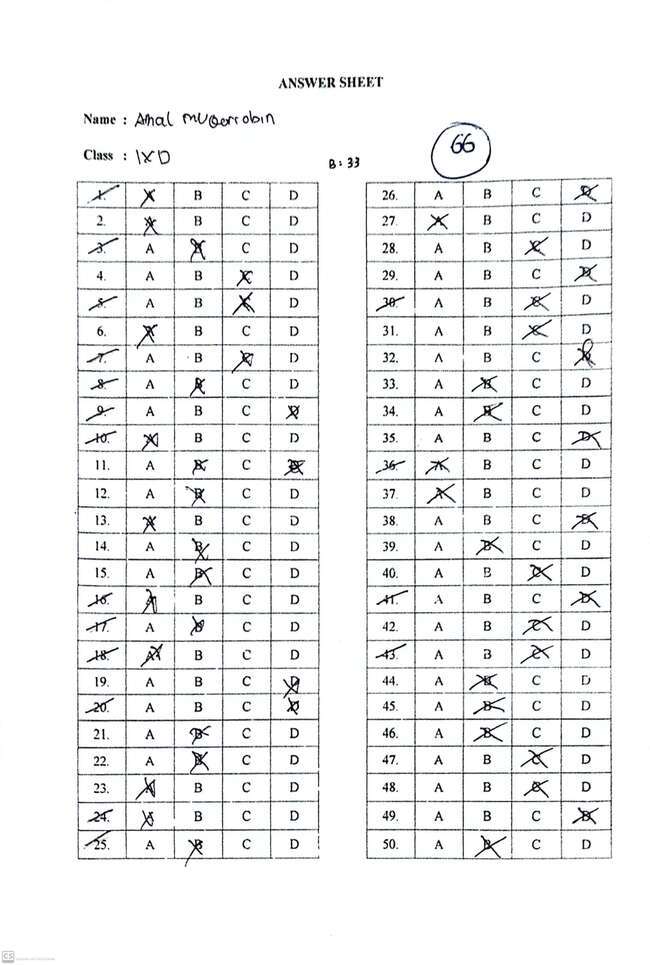 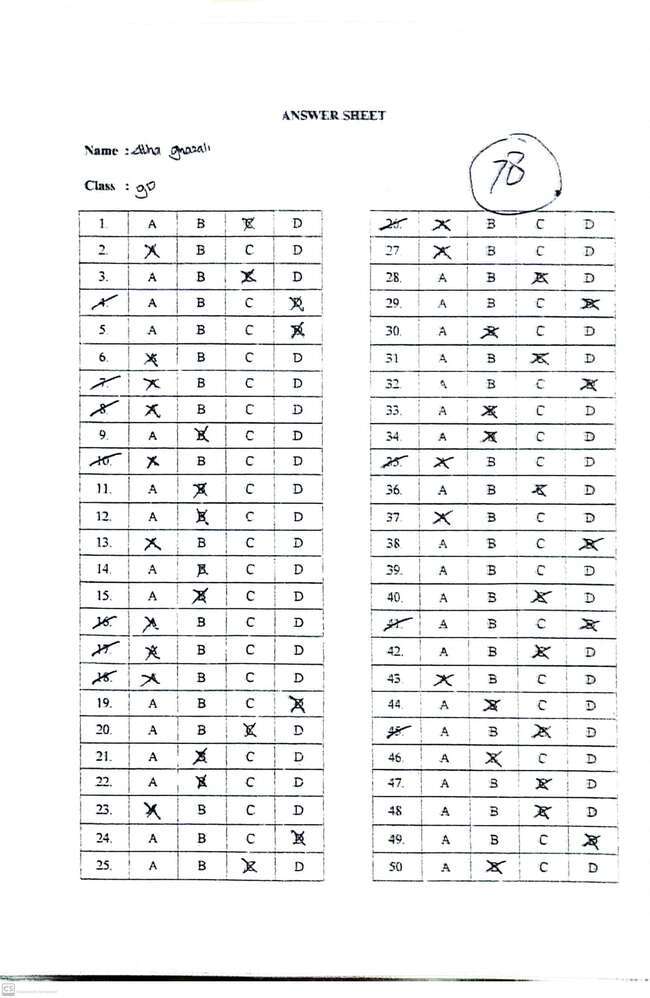 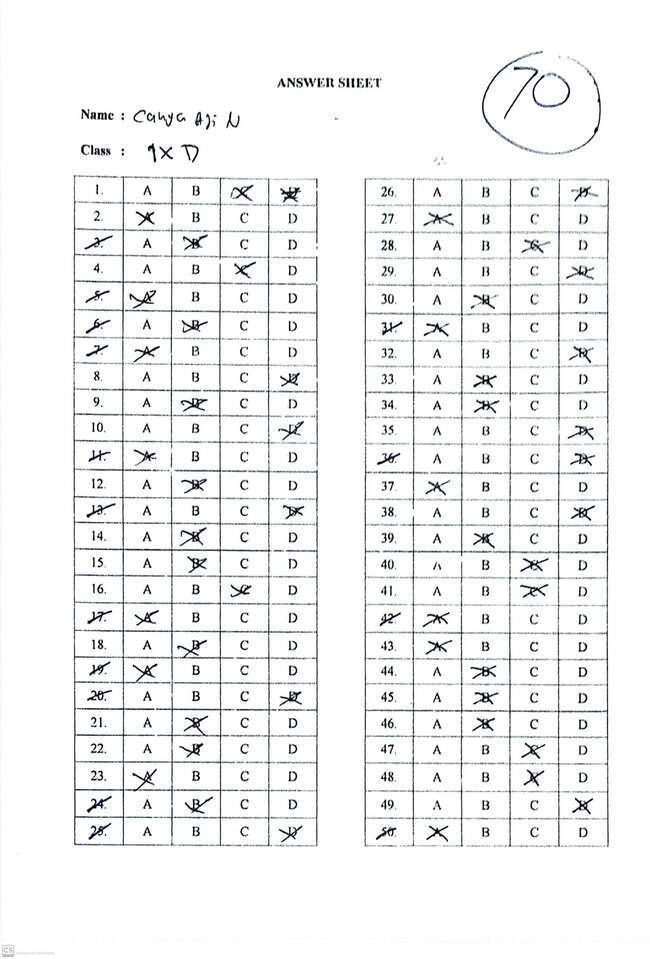 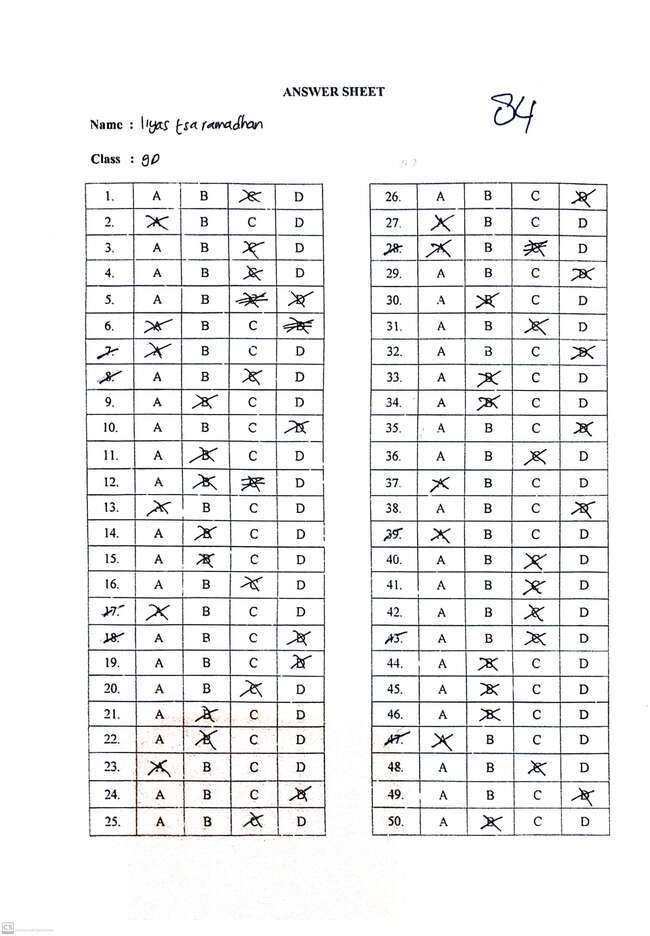 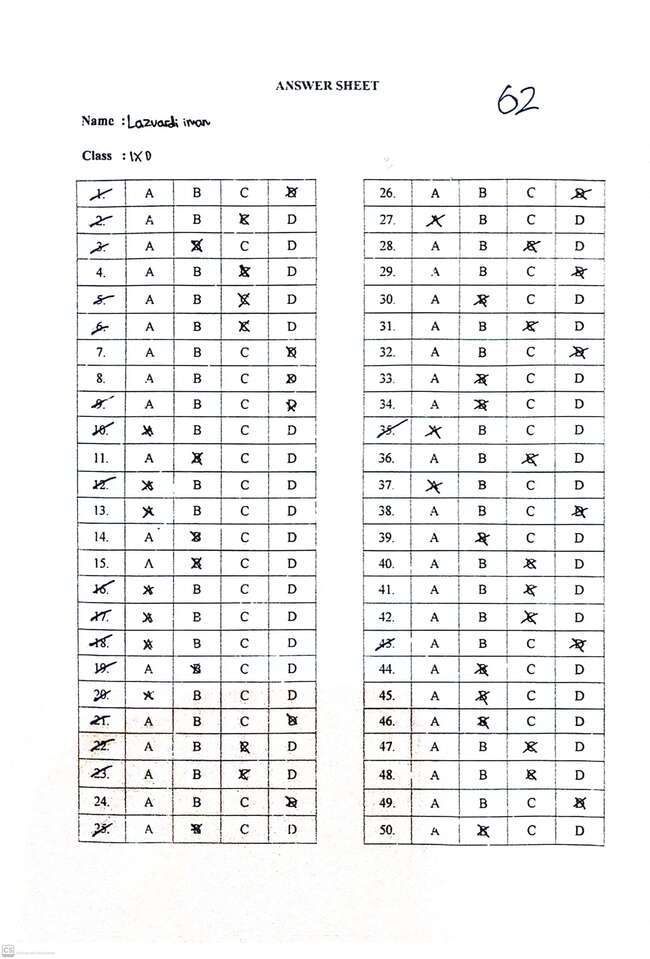 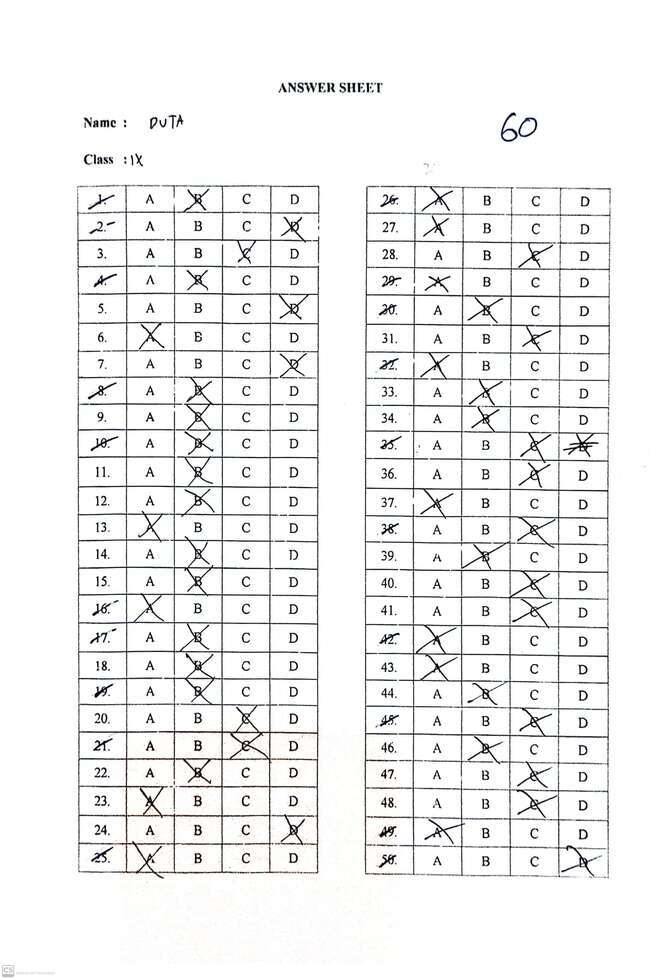 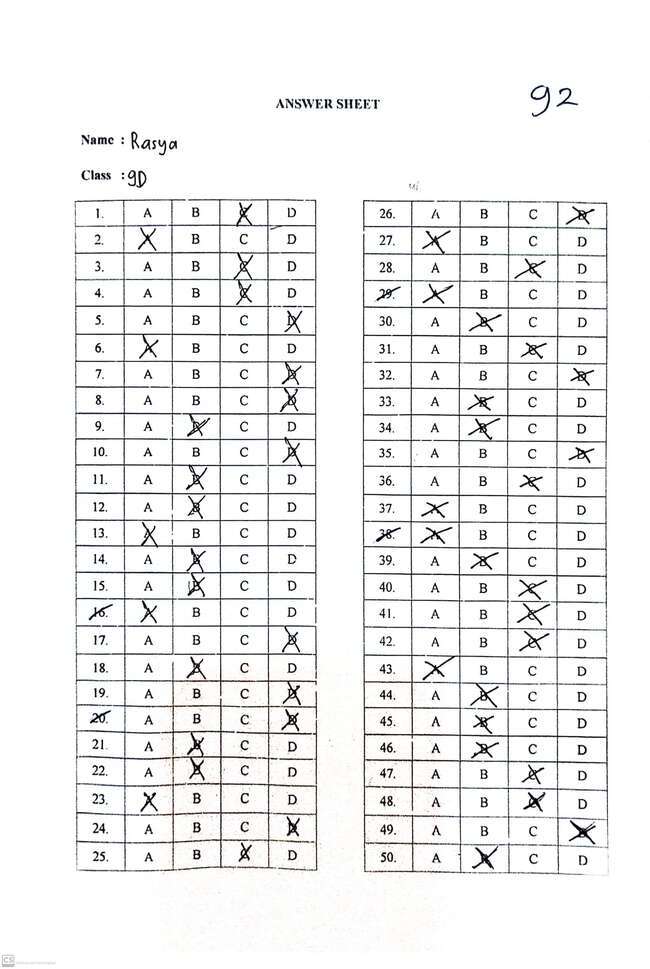 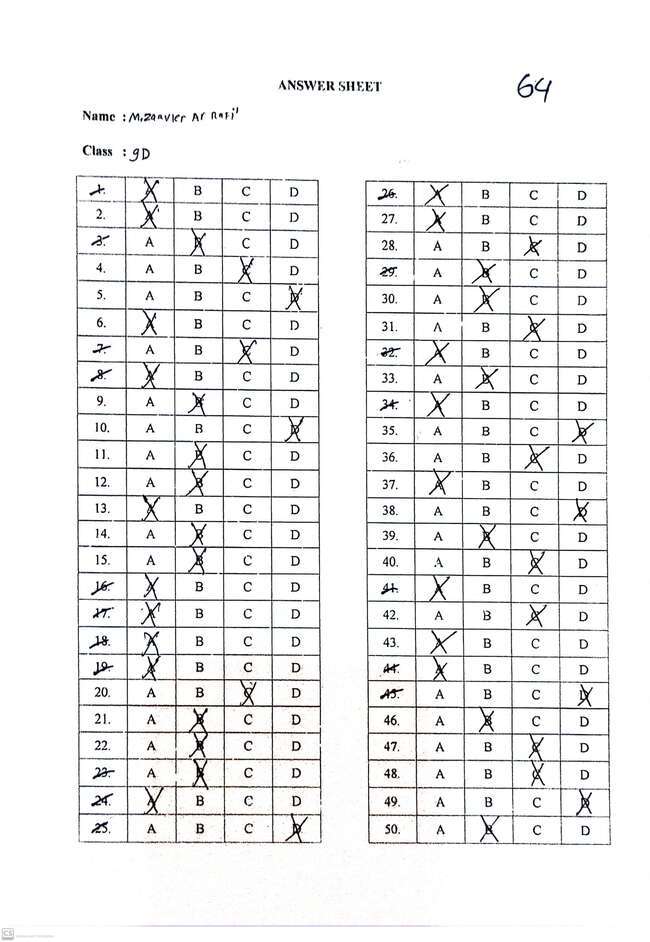 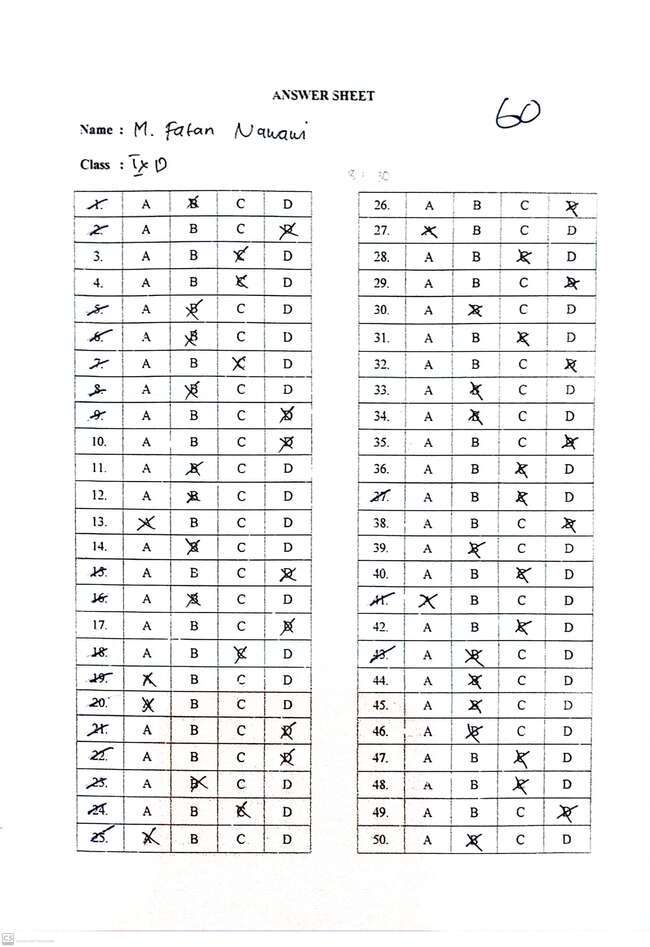 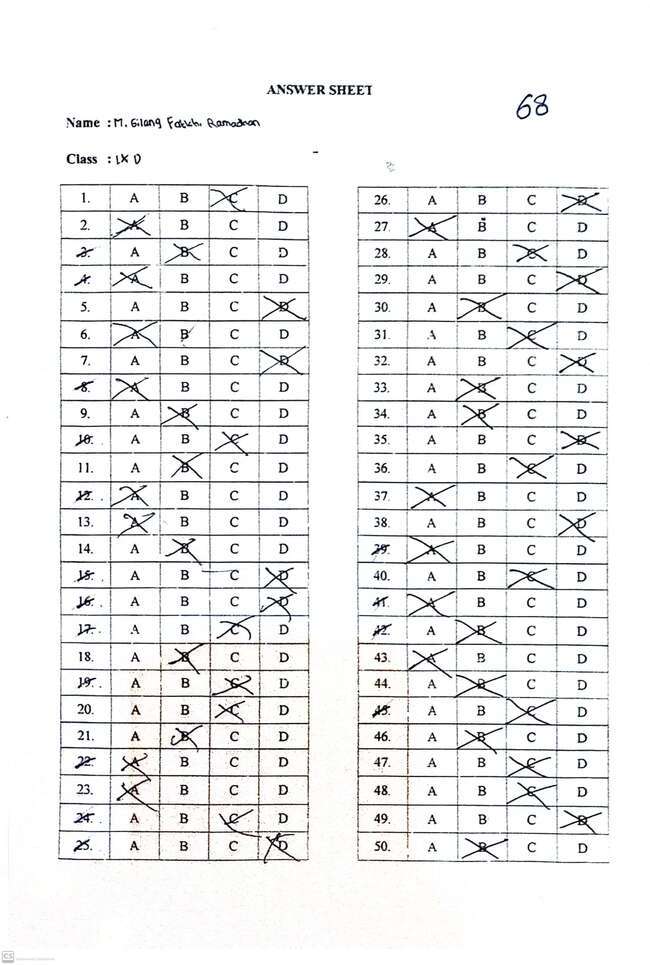 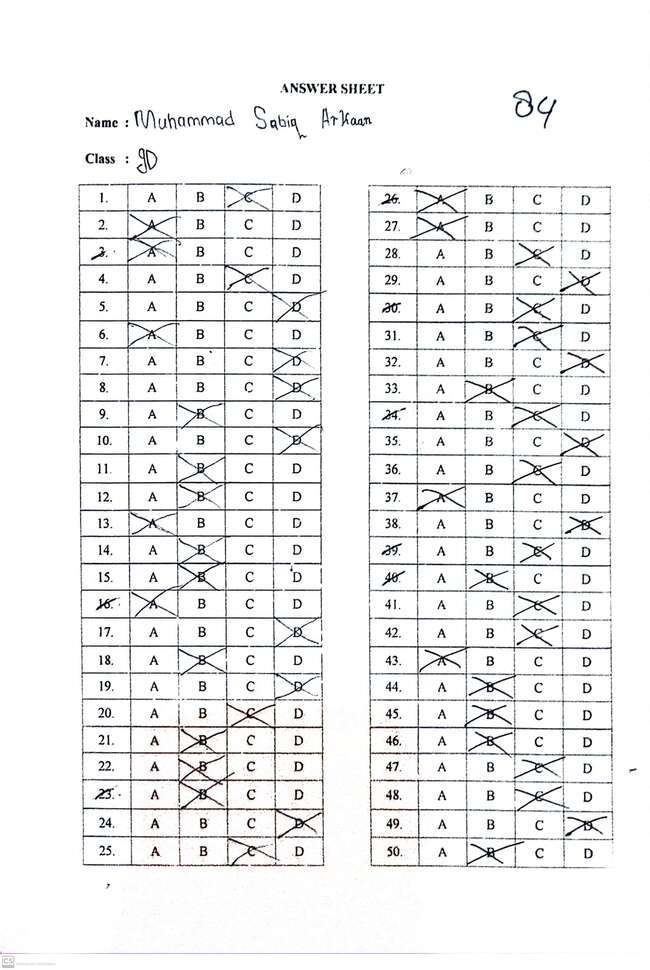 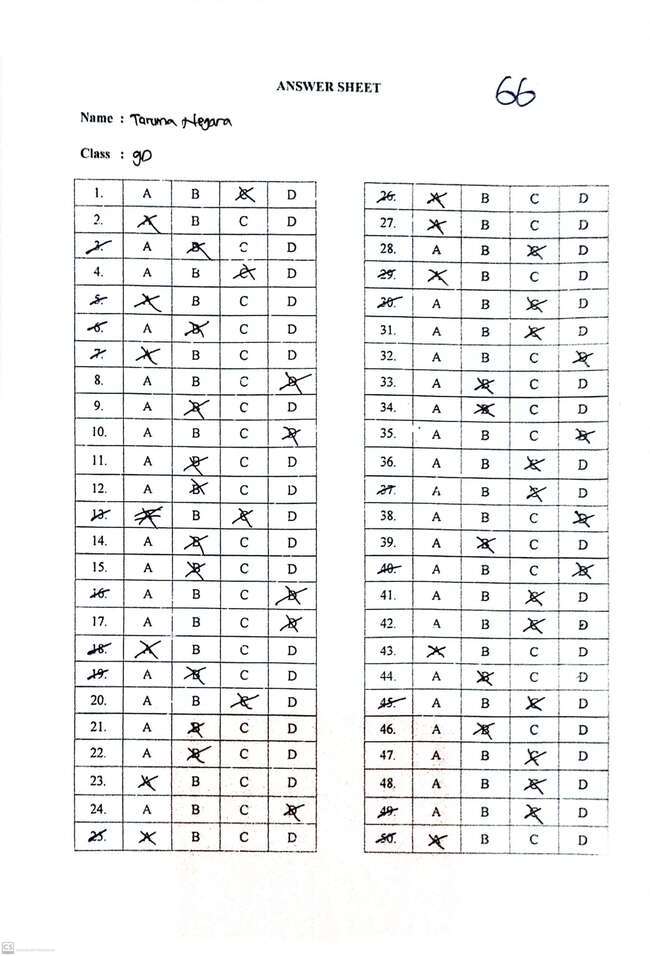 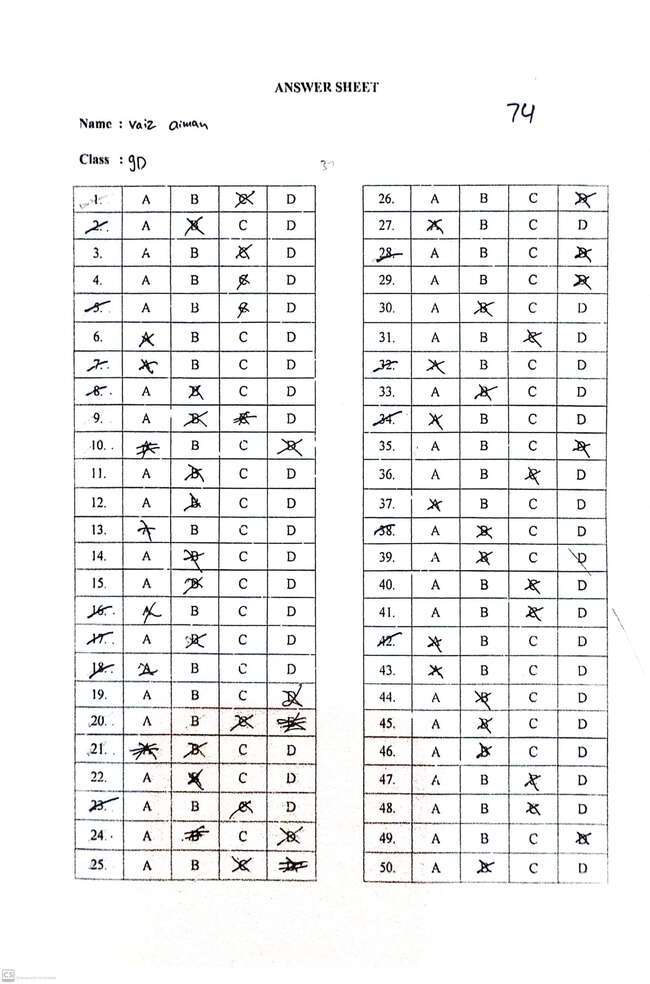 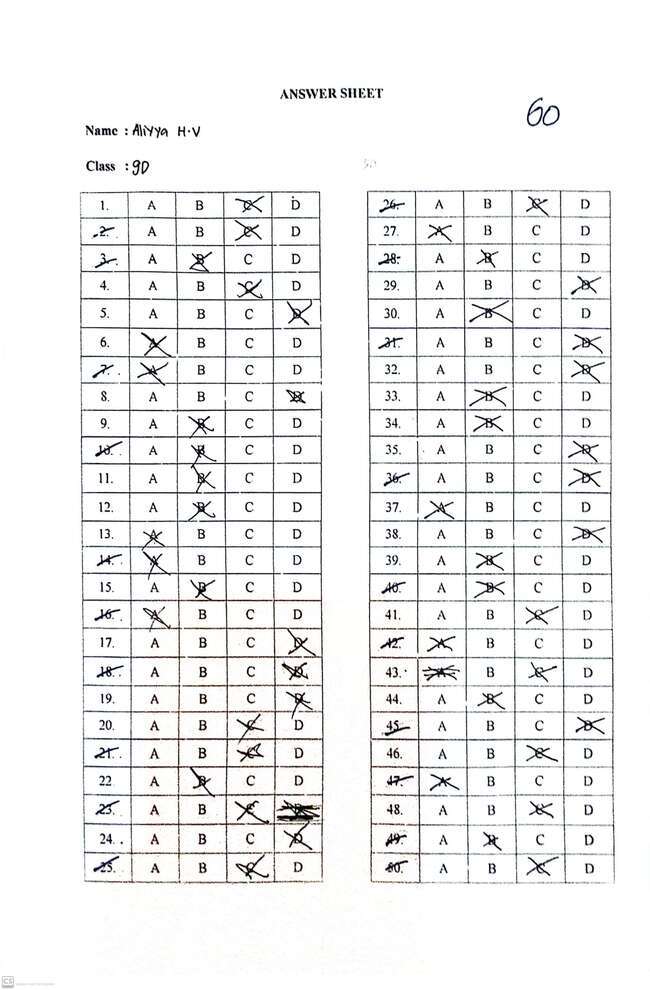 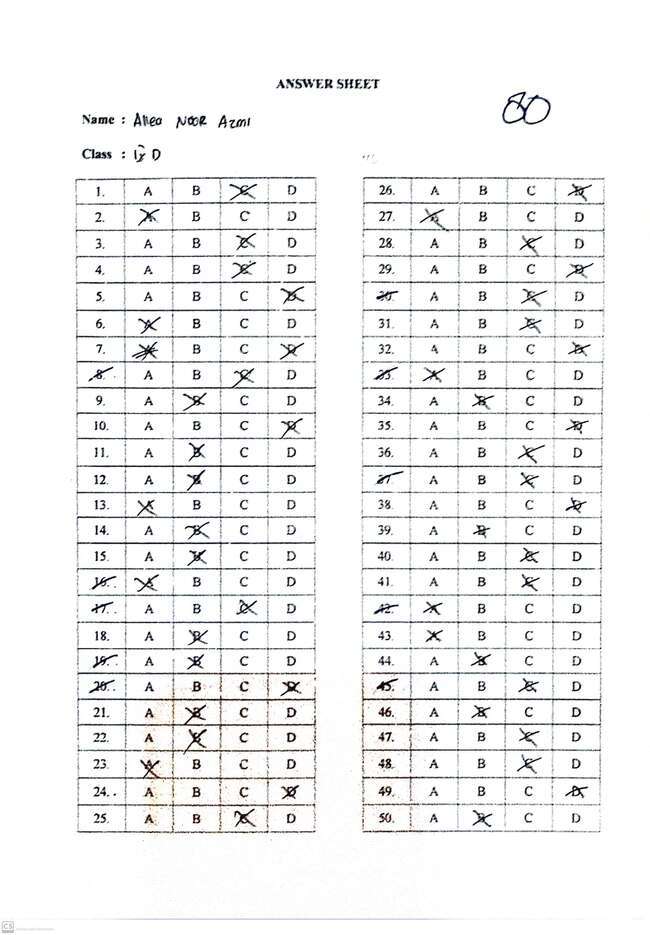 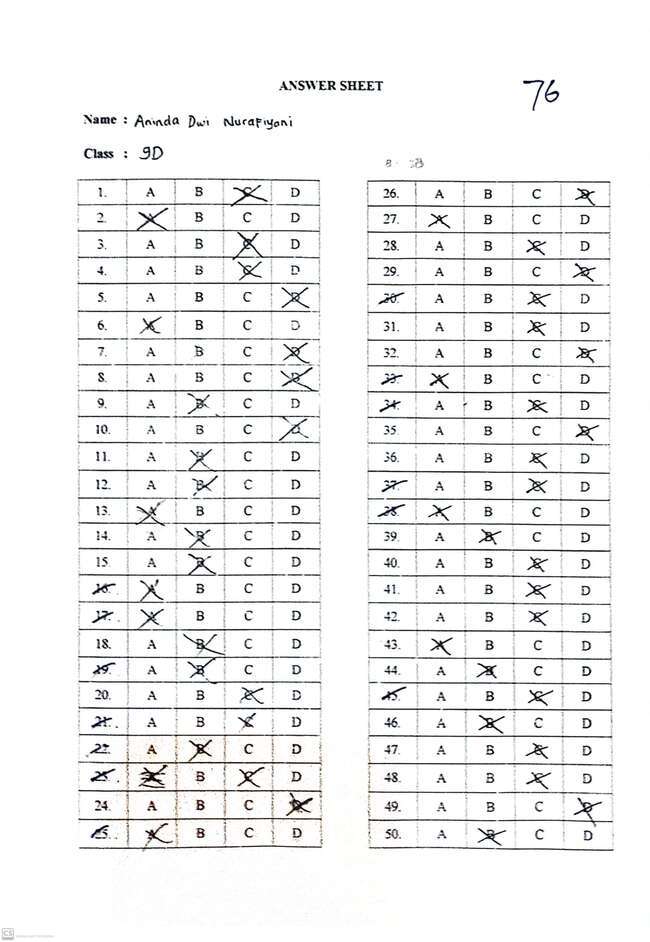 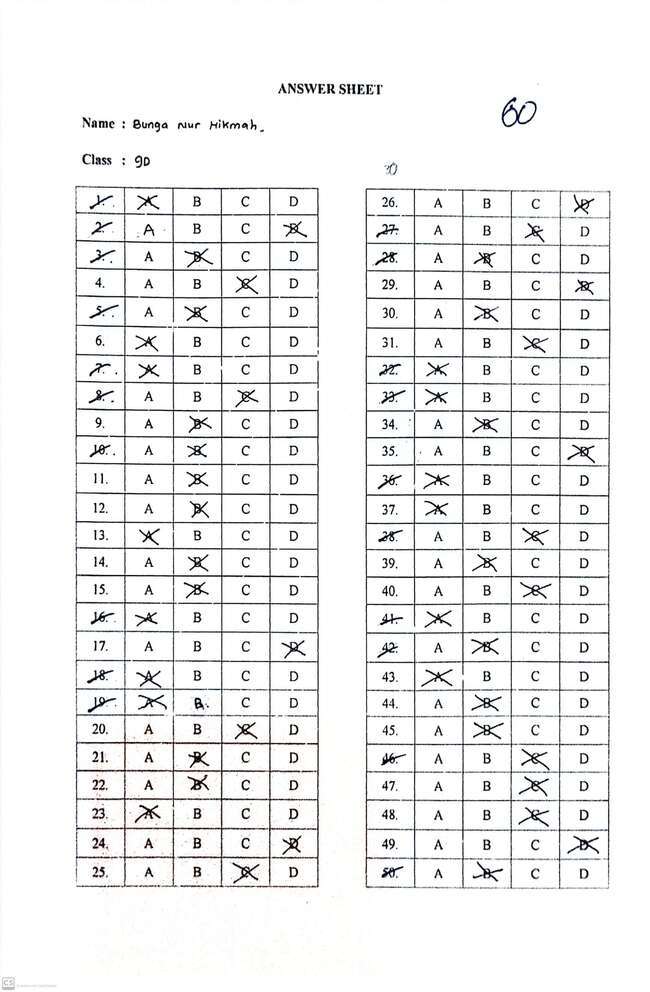 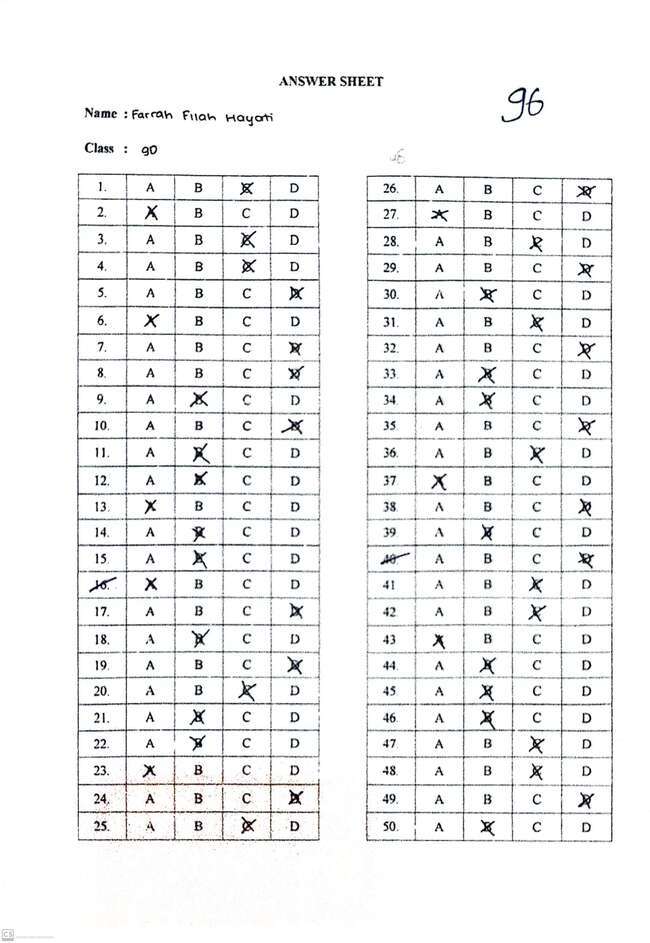 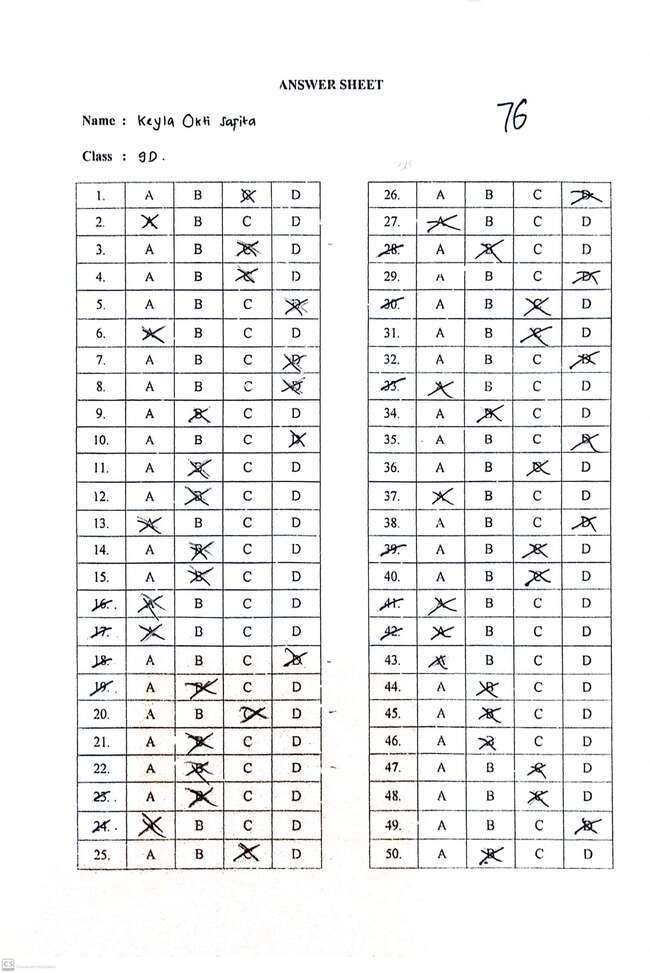 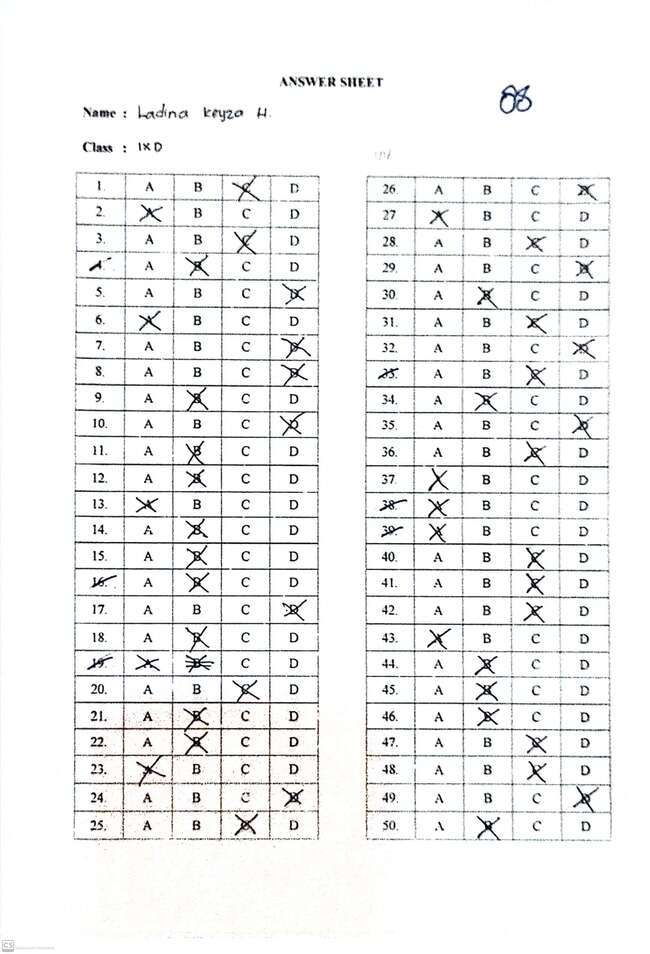 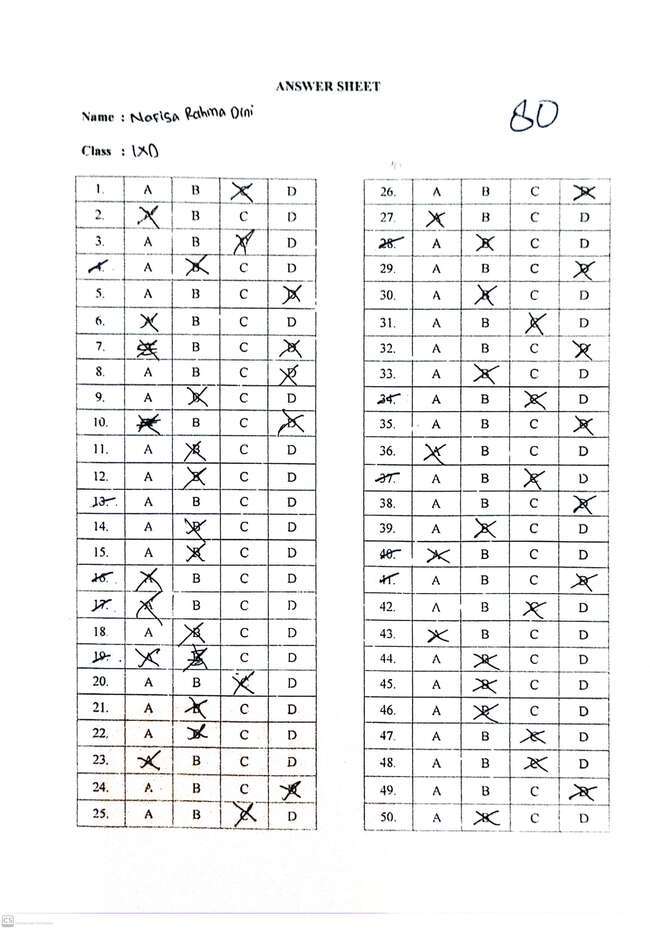 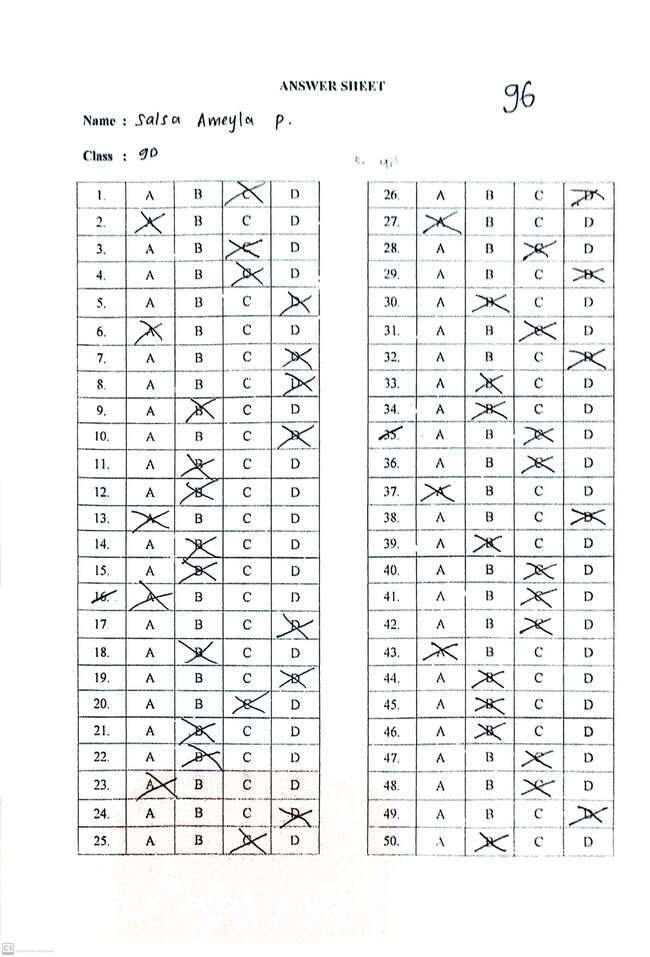 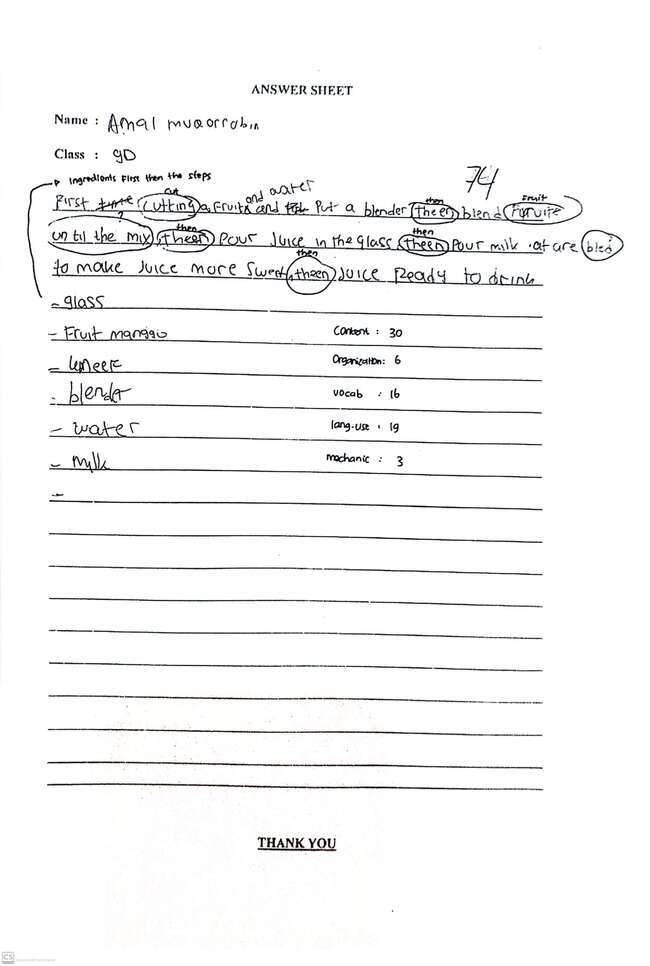 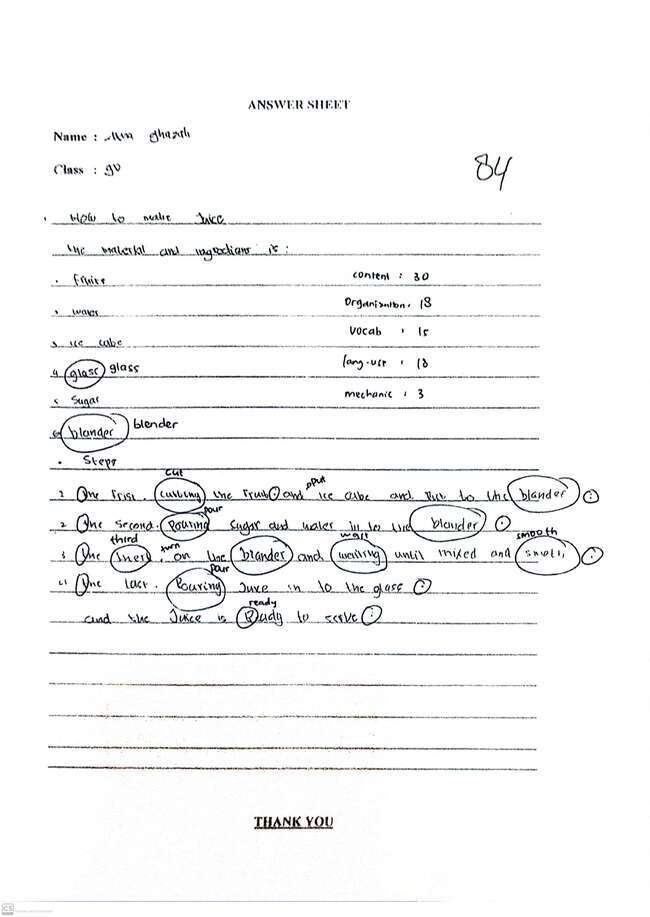 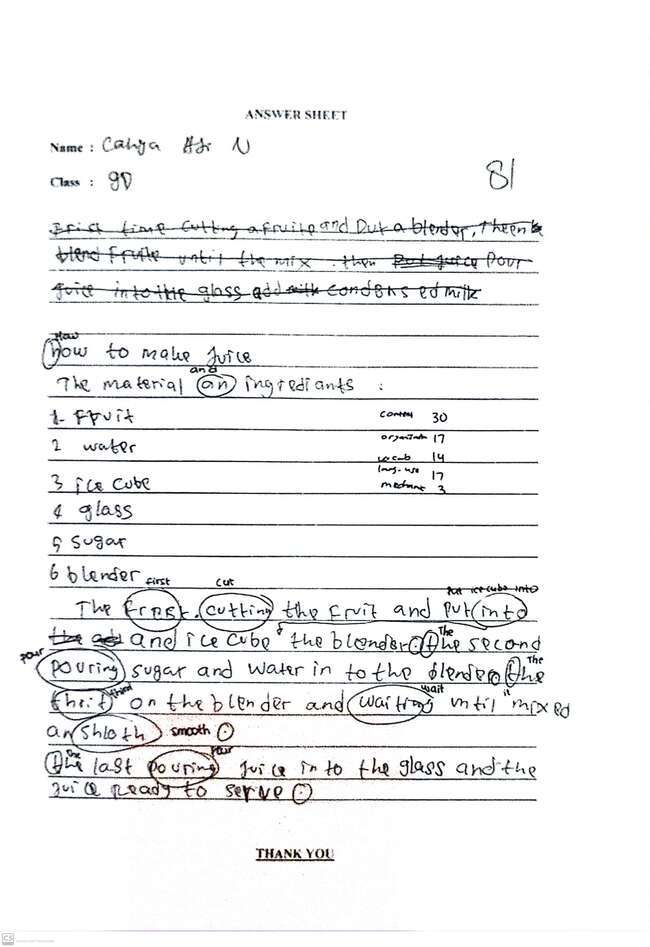 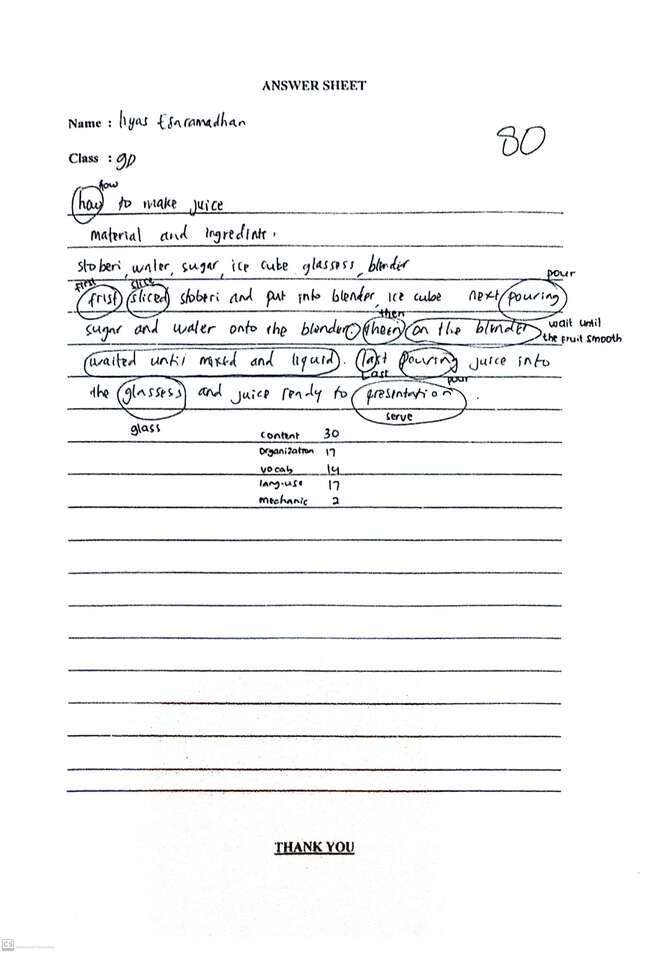 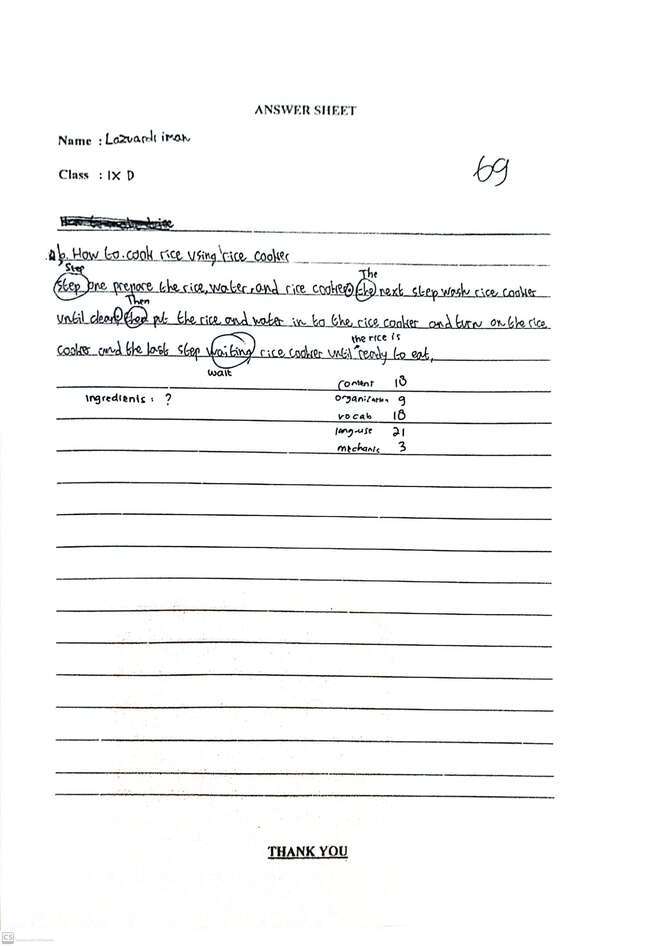 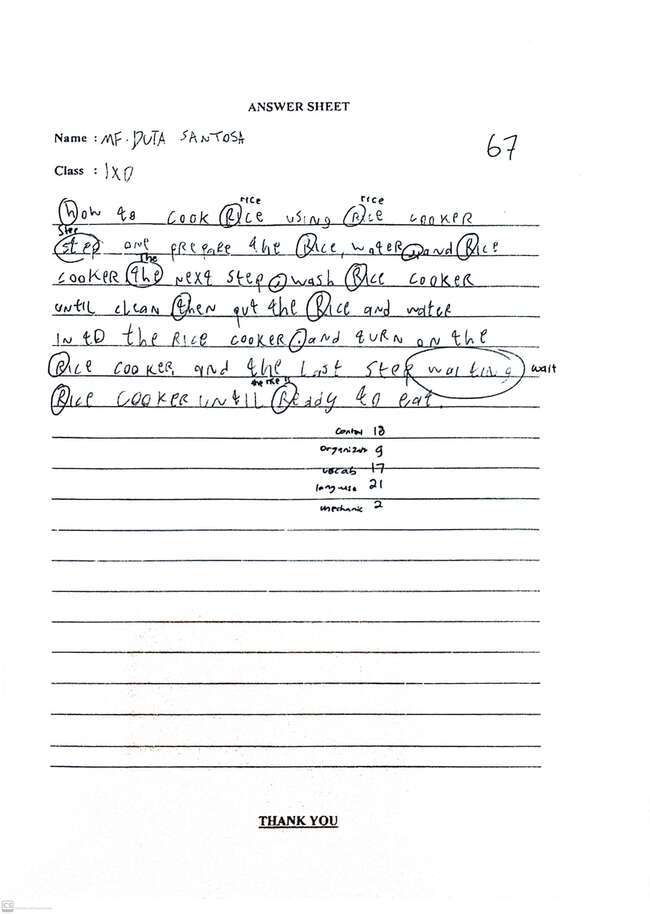 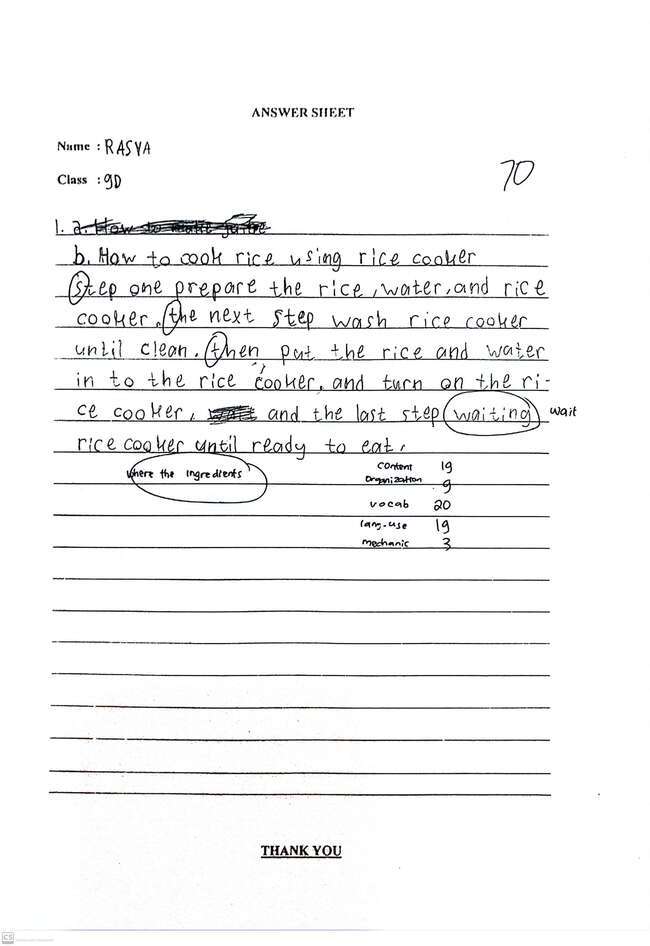 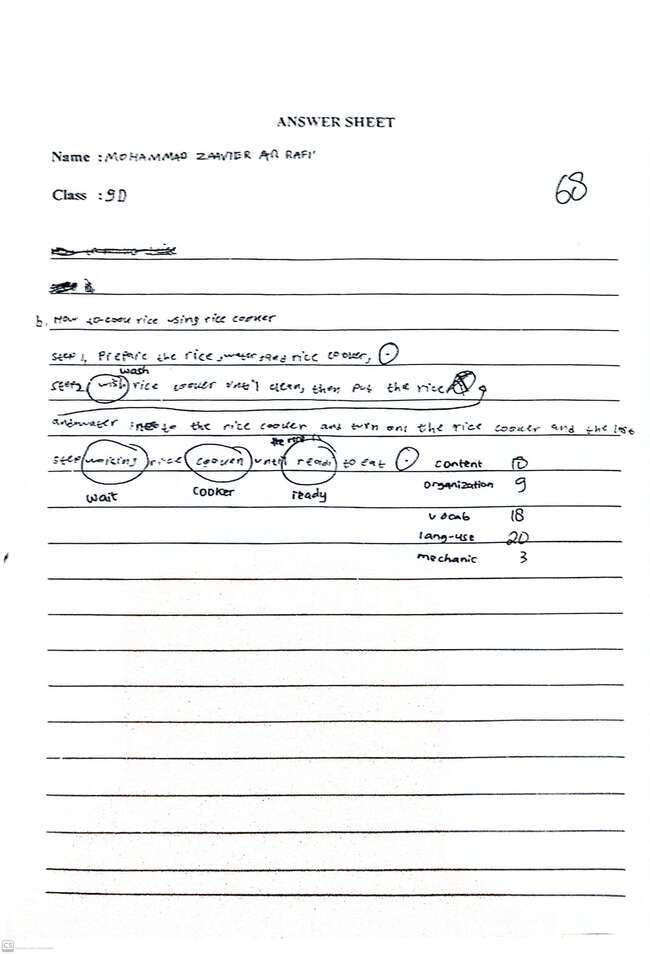 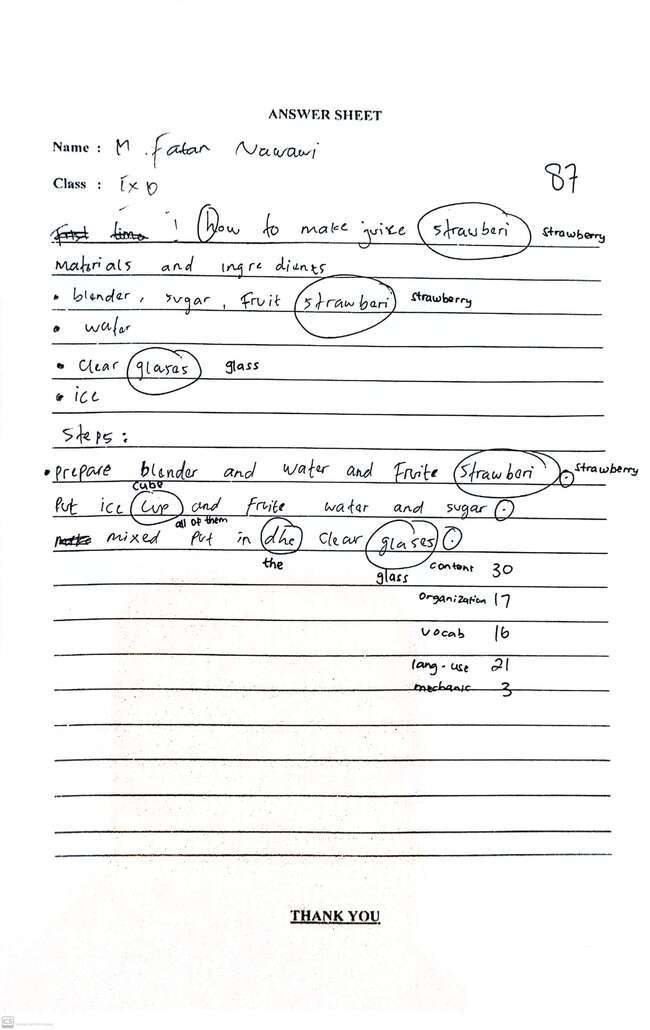 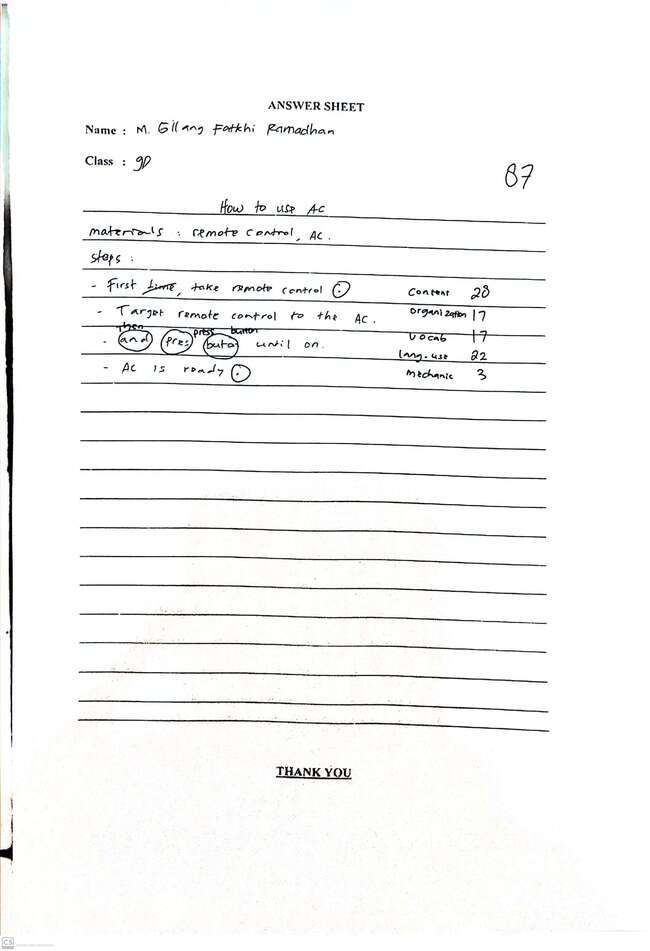 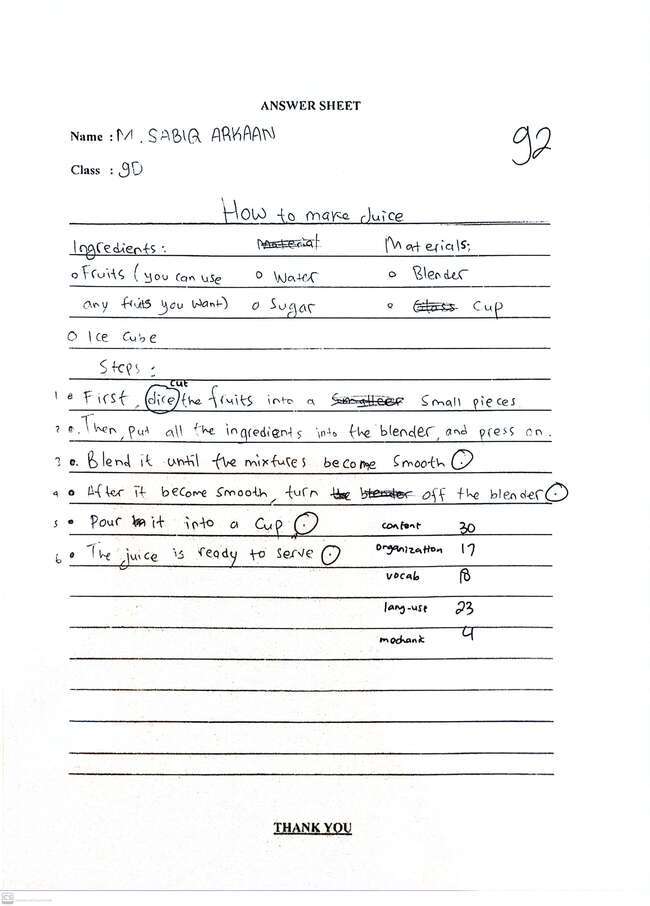 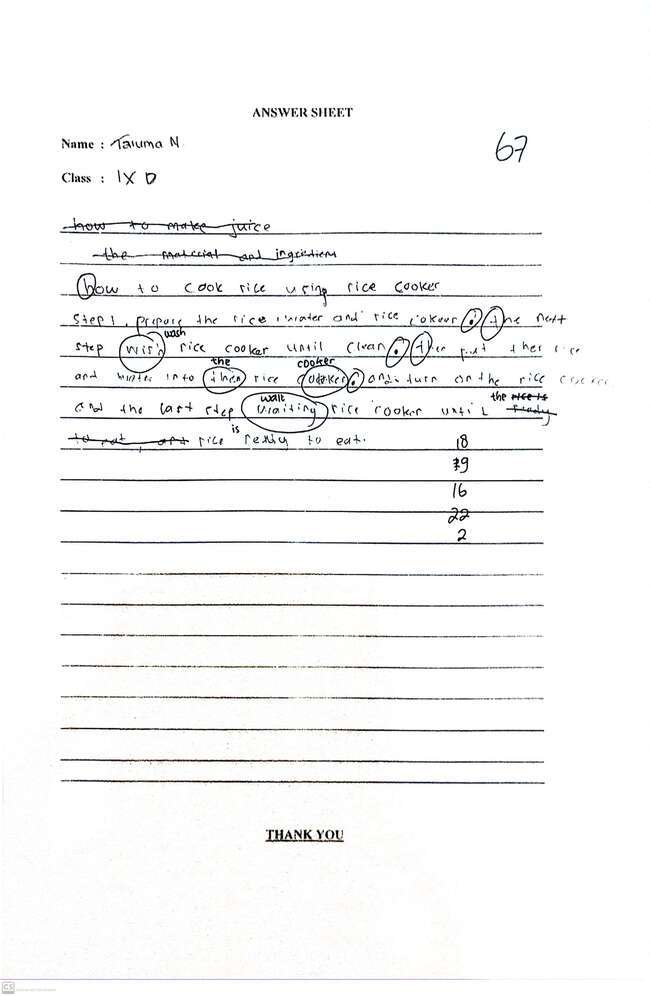 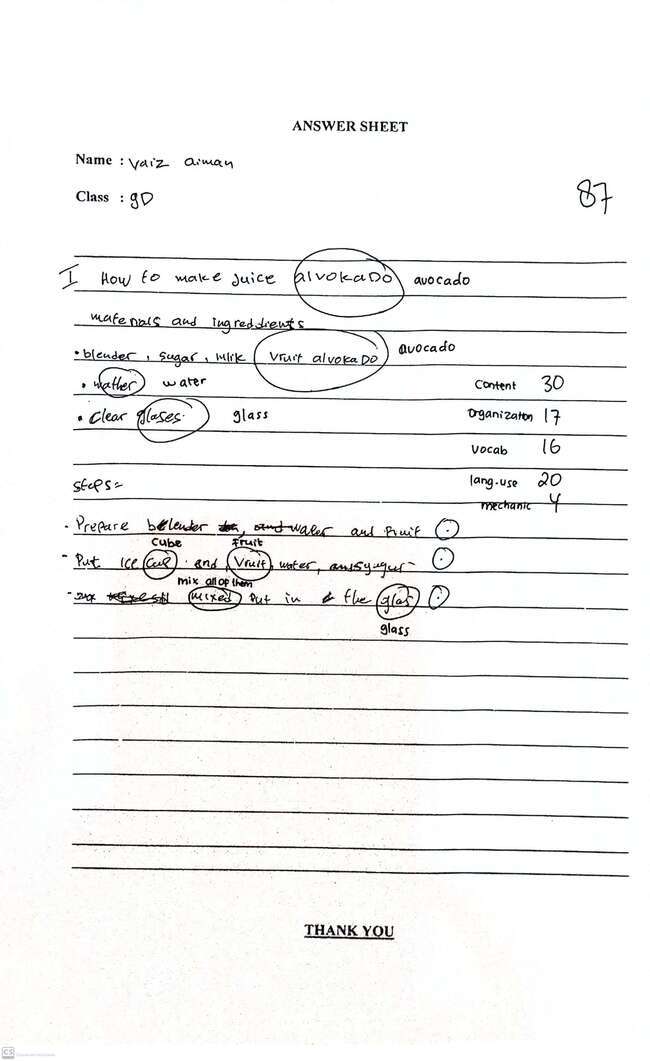 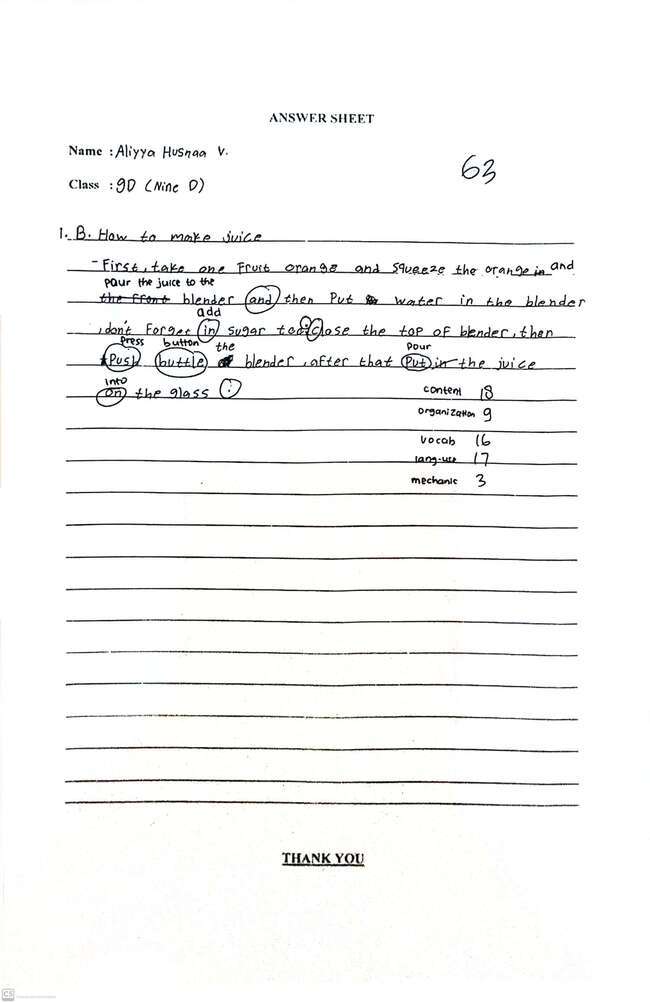 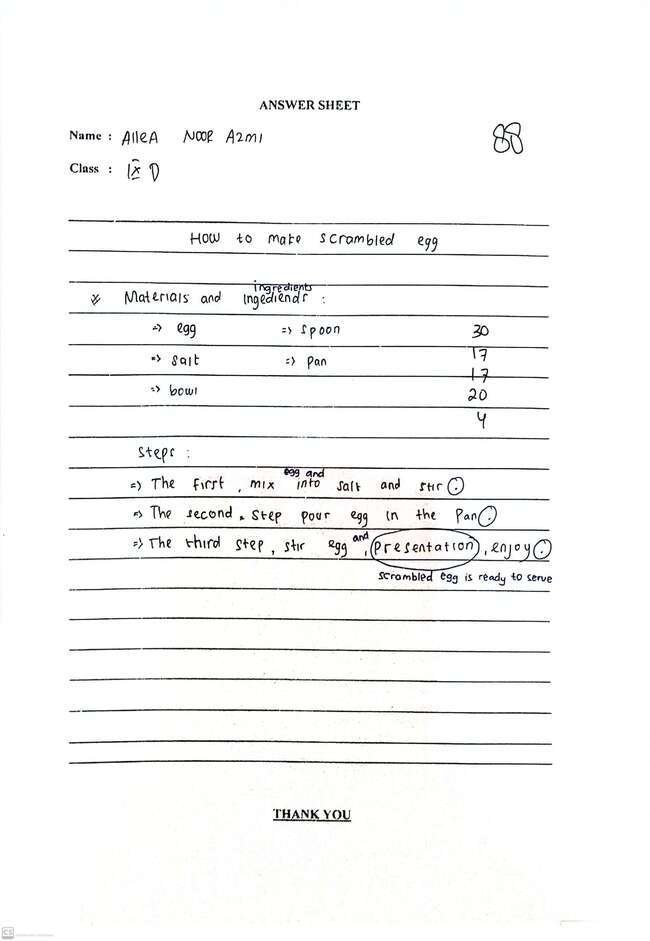 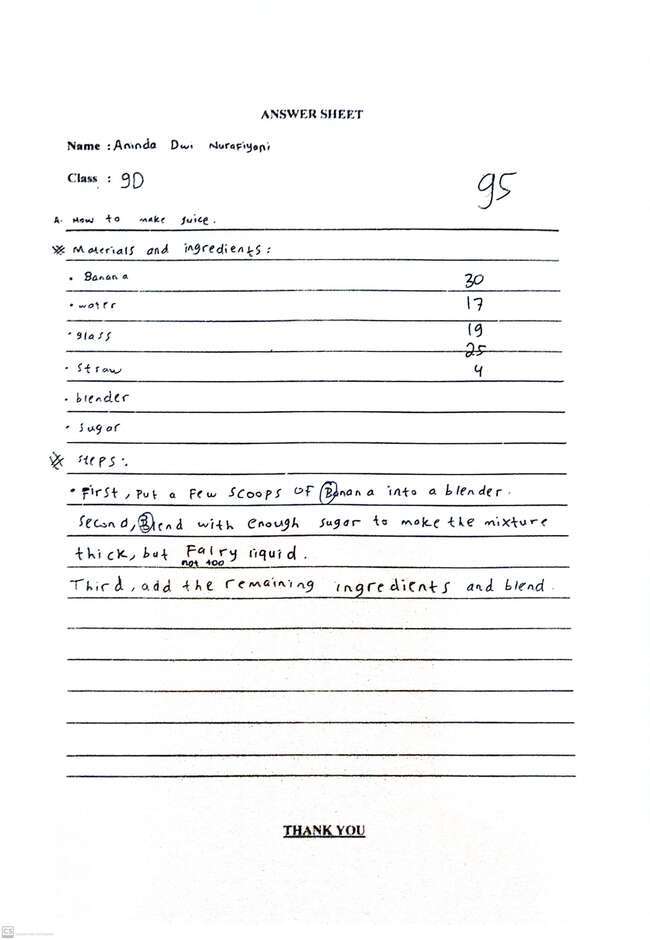 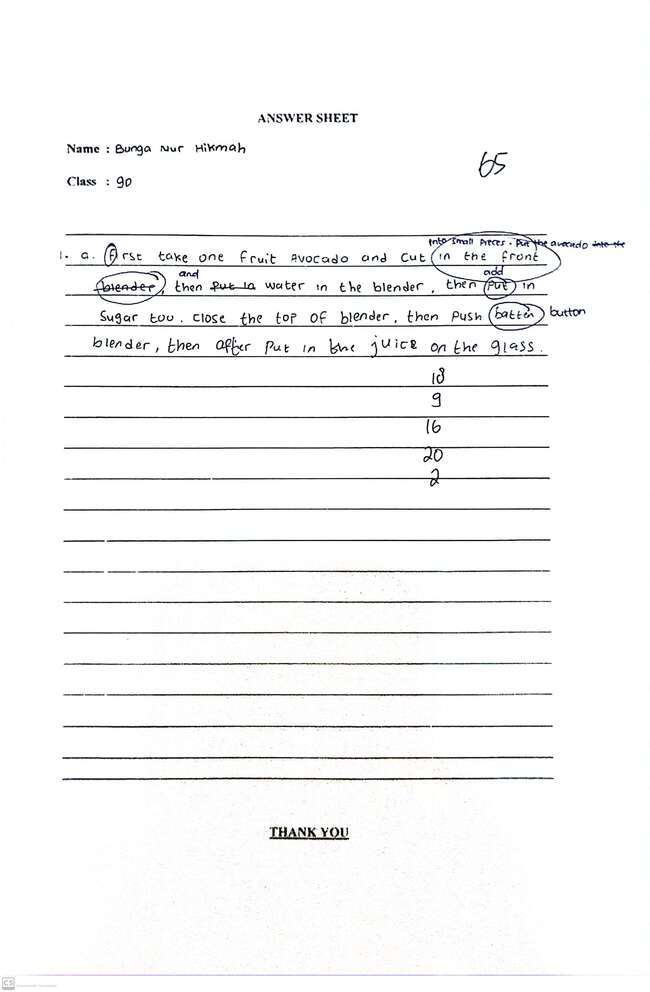 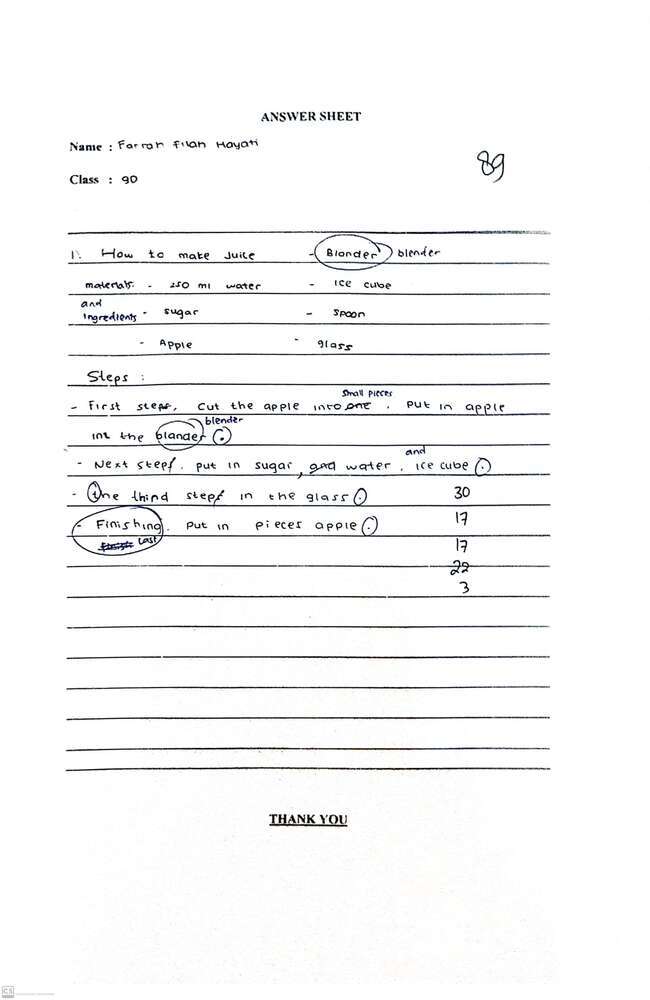 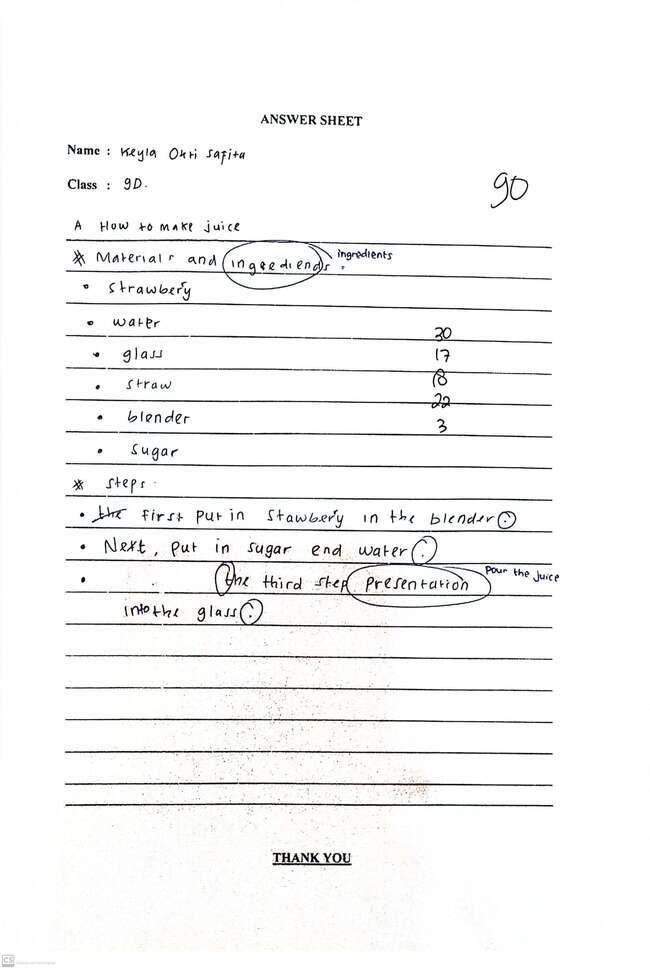 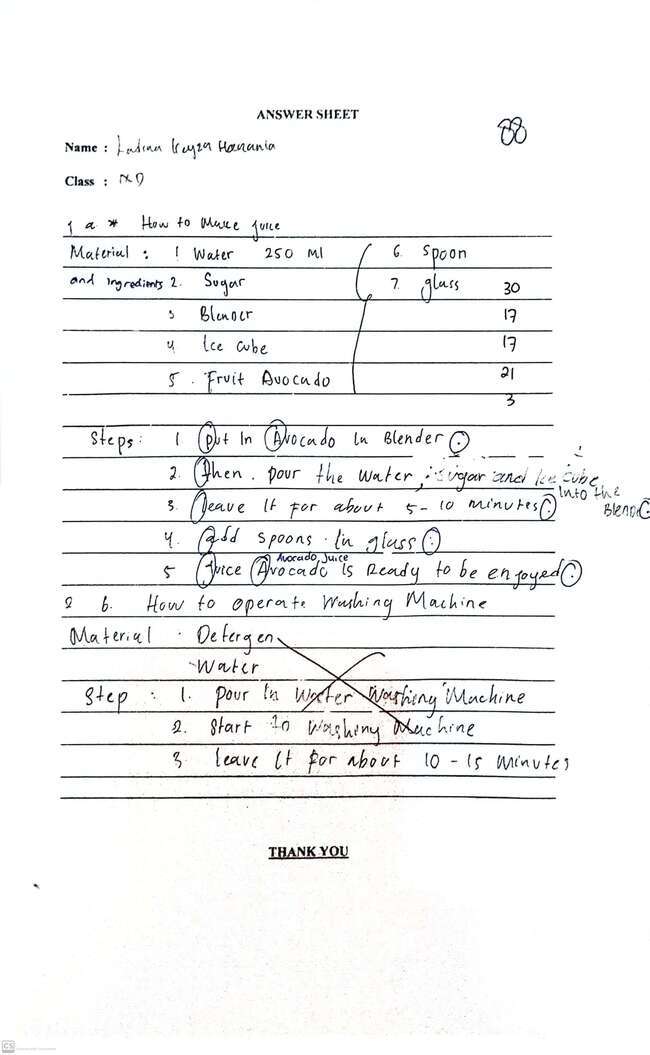 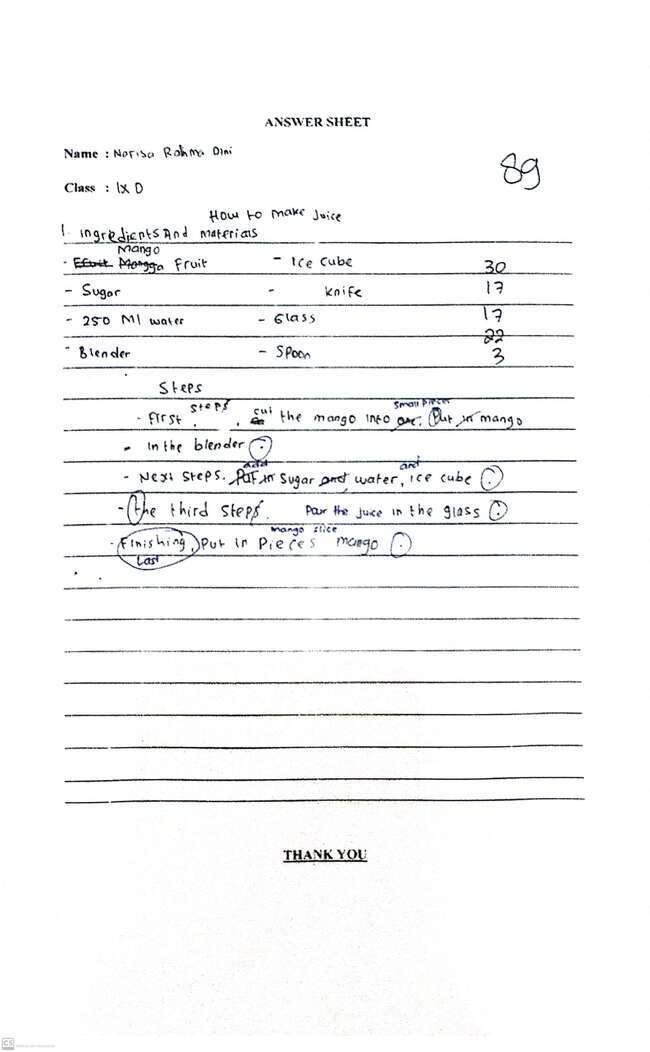 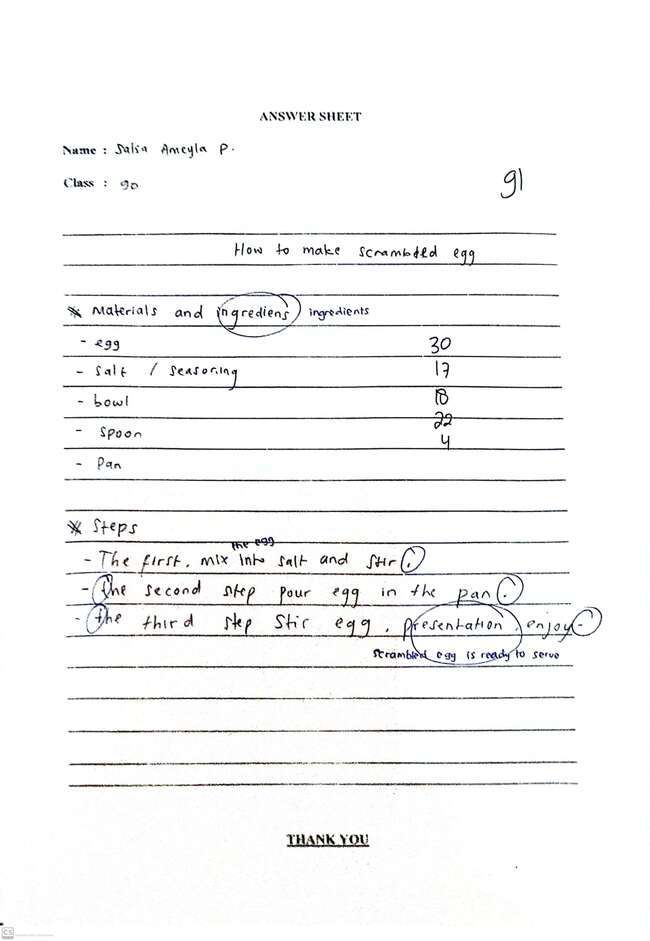 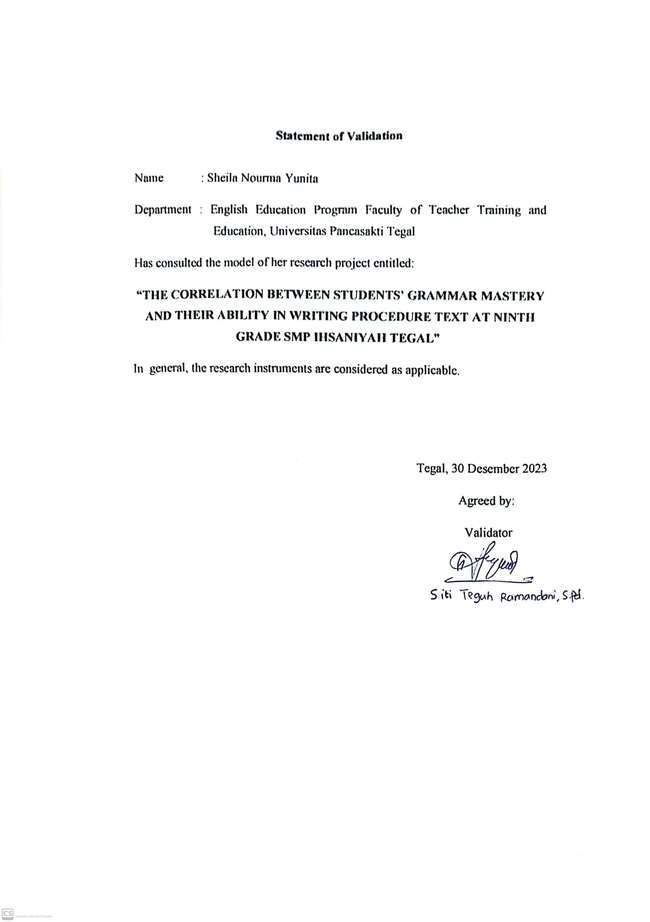 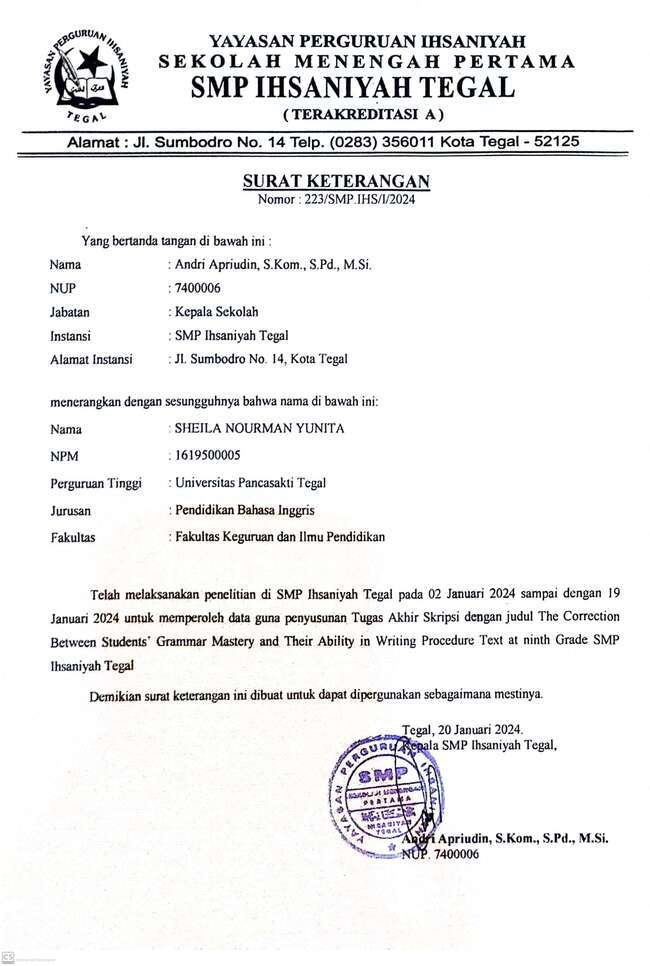 Appendix 9 Documentation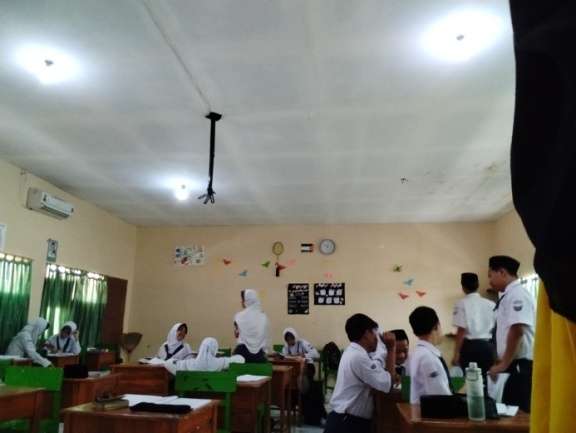 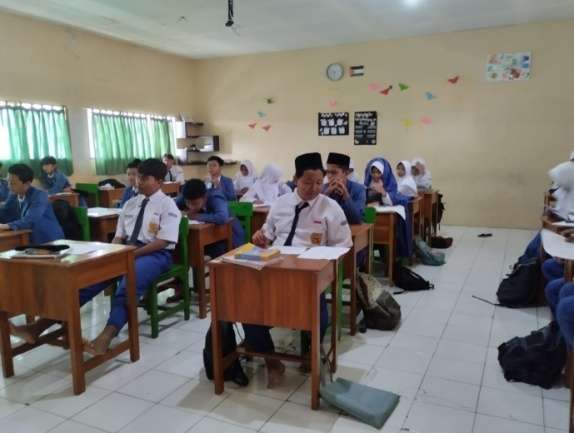 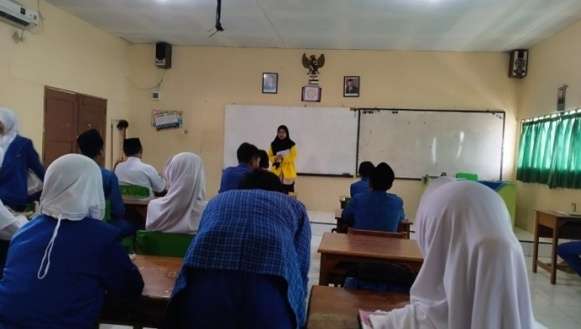 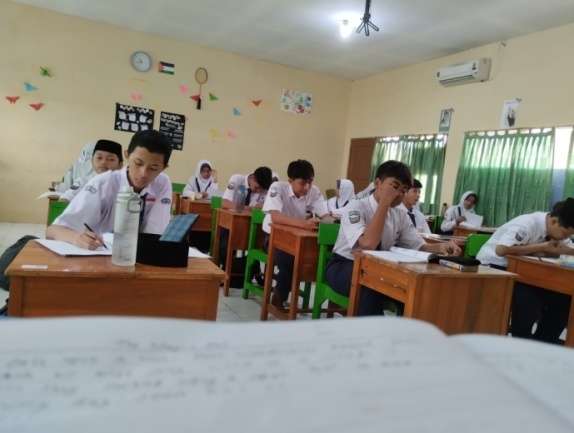 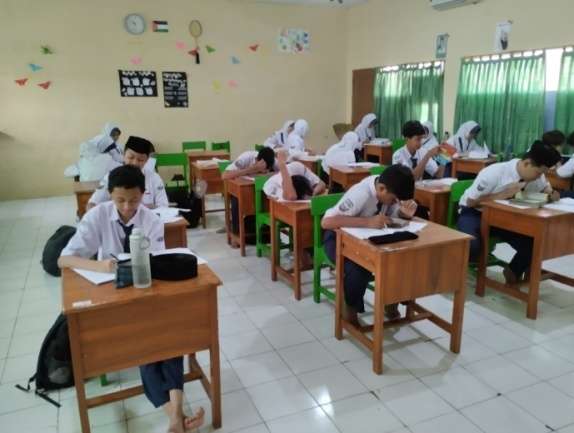 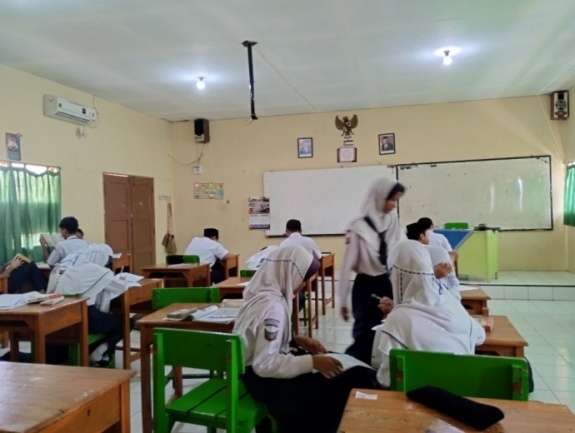 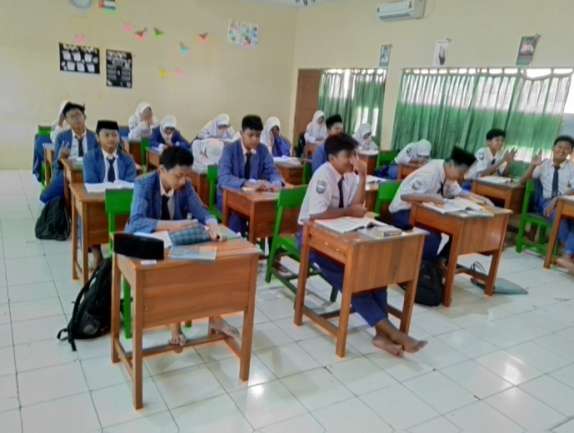 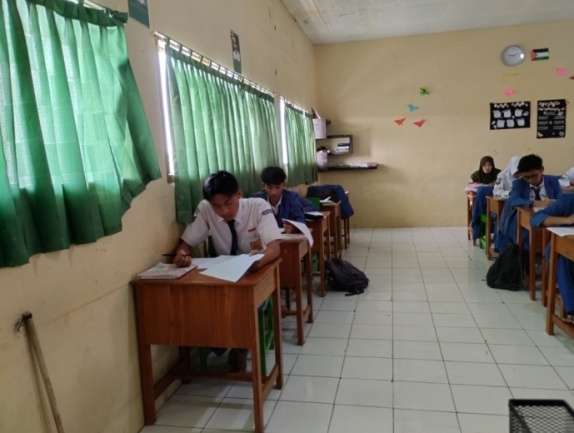 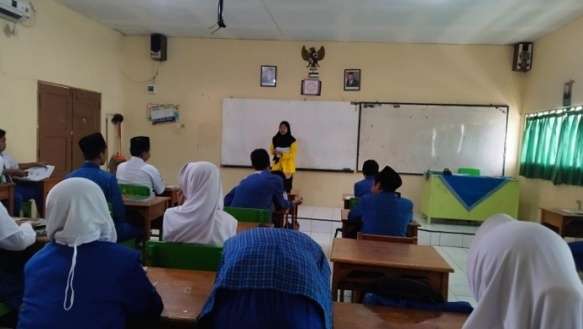 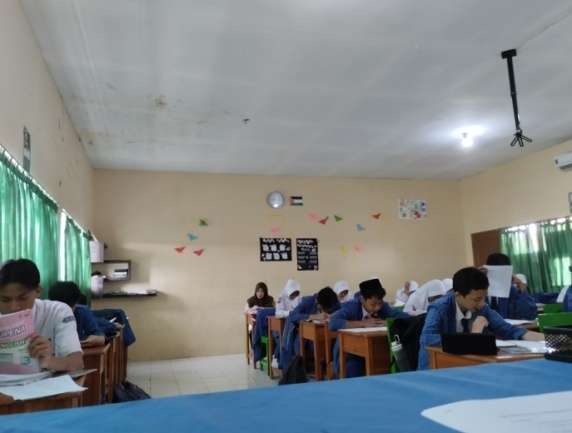 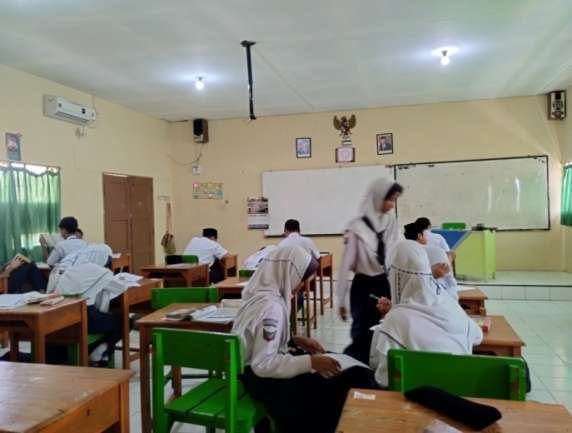 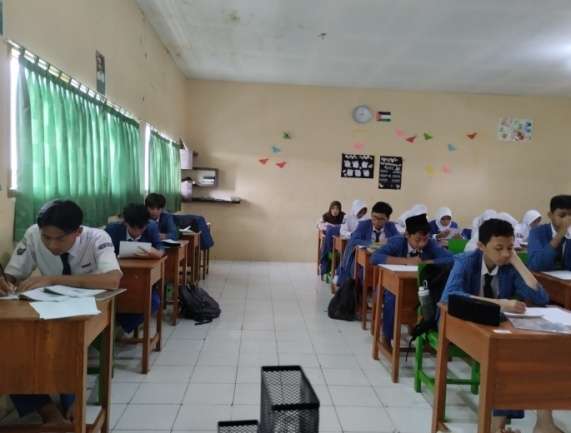 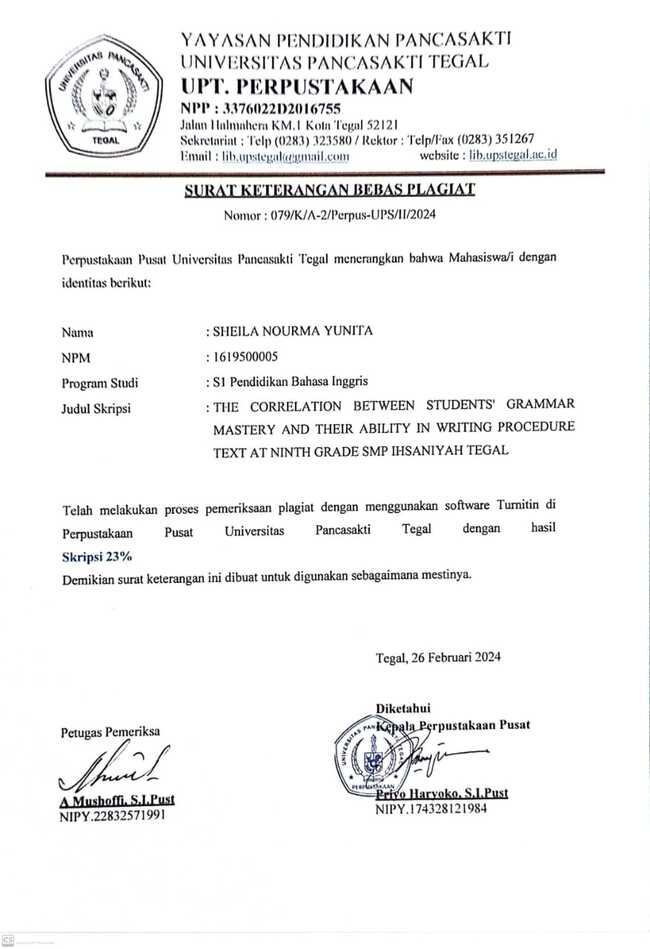 NoNametemporal conjunctionmaterial verbimperativesimple present tenseScore1Amal Muqorrobin14101230662Atha Ghazali J.20141430783Cahya Aji N.16121230704Ilyas Esaramadhan24161430845Lazuardi Iman1241432626MF. Duta Santosa1812624607M. Rasya Harranov28161434928M. Zaavier A.208828649M. Fatan Nawawi14214306010M. Gilang F.R.18814286811M. Sabiq Arkaan261612308412Taruma Negara18148266613Vaiz Aiman201212307414Alliya Husnaa V.18148206015Allea Noor Azmi261214288016Aninda Dwi N.281012267617Bunga Nurhikmah141410226018Farah Filah Hayati281816349619Keyla Okti Safita28812287620Ladina Keyza H.261616308821Nafisa Rahma Dini241414288022Salsa Ameyla Putri2818163496TotalTotal4682682726321640NoNamecontentorganiz-ationvocab-ularylanguage-usemech-anicscore1Amal Muqorrobin30616193742Atha Ghazali J.301815183843Cahya Aji N.301714173814Ilyas Esaramadhan301714172805Lazuardi Iman18918213696MF. Duta Santosa18917212677M. Rasya Harranov19920193708M. Zaavier A.18918203689M. Fatan Nawawi3017162138710M. Gilang F.R.2817172238711M. Sabiq Arkaan3017182349212Taruma Negara189162226713Vaiz Aiman3017162048714Alliya Husnaa V.189161736315Allea Noor Azmi3017172048816Aninda Dwi N.3017192549517Bunga Nurhikmah189162026518Farah Filah Hayati3017172238919Keyla Okti Safita3017182239020Ladina Keyza H.3017172138821Nafisa Rahma Dini3017172238922Salsa Ameyla Putri30171822491TotalTotal575308370451671771